Red PARF Documento Técnico No. 6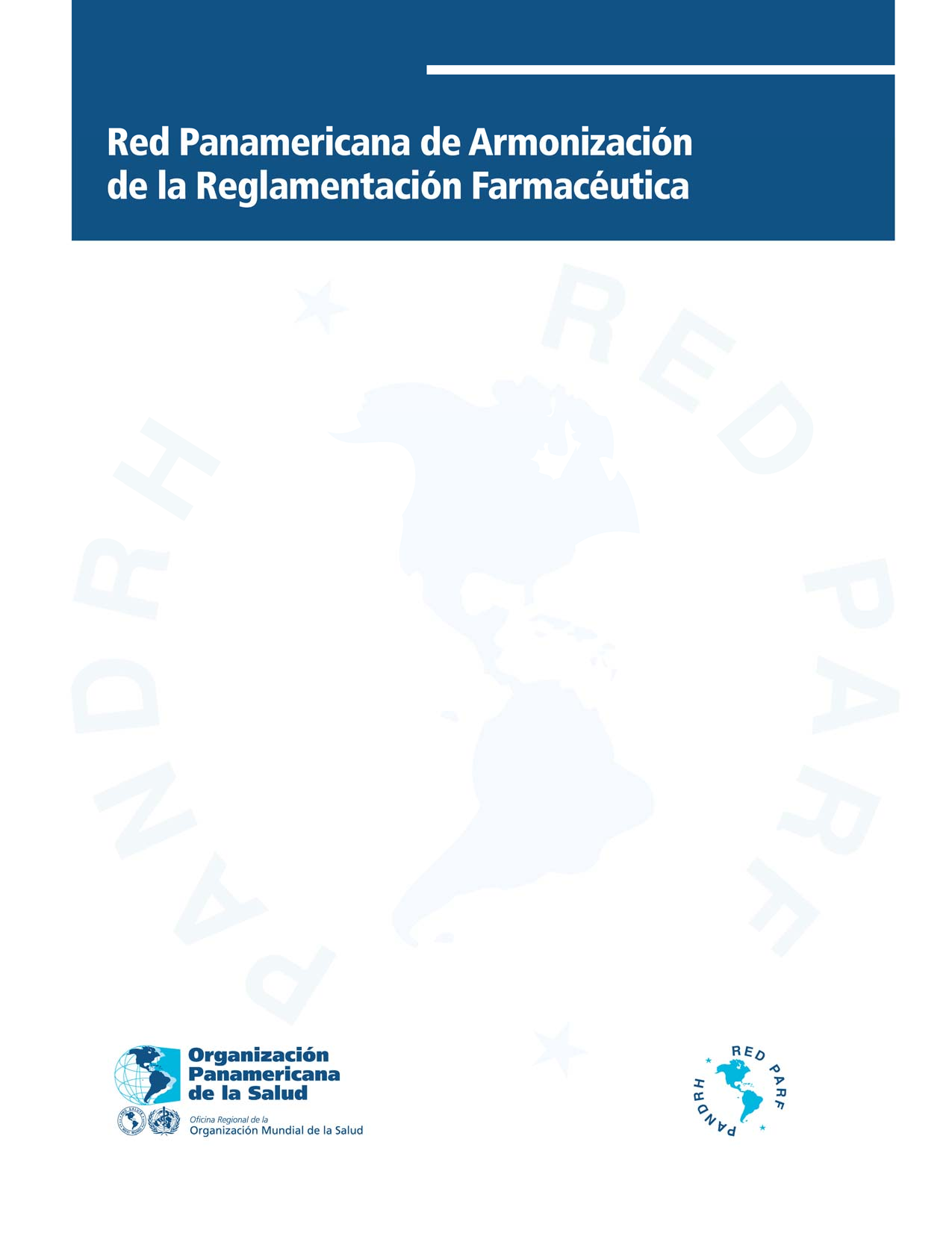 Grupo de Trabajo en Buenas Prácticas de LaboratorioWHO Technical Report Series, No. 957, 201044th Report – Annex 1Buenas prácticas de la OMS para laboratorios de control de calidad de productos	farmacéuticosGuía de autoevaluación de BPLINTRODUCCIÓNLas guías relacionadas con la garantía de calidad del laboratorio de control fueron actualizadas por la OMS publicándose con el nombre de “Buenas prácticas de la OMS para laboratorios de control de calidad de productos farmacéuticos”, Informe Nº 44, Anexo 1 de la Serie de Informes Técnicos de la OMS, No. 957, 2010 y reemplazan a las “Buenas prácticas para laboratorios nacionales de control farmacéutico de la OMS”, Informe Nº 36, Anexo 3 de la Serie de Informes Técnicos de la OMS, No. 902, 2002.Estas guías se aplican a cualquier laboratorio de control de calidad de productos farmacéuticos, sin incluir aquellos involucrados en el análisis de productos biológicos, ej. vacunas y productos hemoderivados, para los que la OMS dispone de guías separadas.Para laboratorios microbiológicos se encuentra desarrollada específicamente la Guía para las buenas prácticas de laboratorios microbiológicos de productos farmacéuticos de la OMS (referencia QAS/ 09.297).Esta publicación, que corresponde al Documento Técnico Nº 6 de la Red PARF, reemplaza los anteriores Documentos Técnicos Nº 2 y Nº 3, presentando en un solo volumen y en tres idiomas (inglés, español y portugués) dos documentos: el Anexo 1 del Informe 44 de la Serie de Informes Técnicos de la OMS No. 957 del 2010, “Buenas prácticas de la OMS para laboratorios de control de calidad de productos farmacéuticos” y la “Guía de auto evaluación de Buenas Prácticas de Laboratorio” (en forma de cuestionario para mejor interpretación de las actuales BPL y evaluación del grado de cumplimiento del sistema por parte del usuario).ANTECEDENTESEl Grupo de Trabajo en Buenas Prácticas de Laboratorio (GT/BPL) creado en junio del año 2005 por recomendación de la IV Conferencia Panamericana para la Armonización de la Reglamentación Farmacéutica (Red PARF), ha venido trabajando desde entonces en el fortalecimiento del desempeño de los laboratorios de control para asegurar que los medicamentos cumplan con estándares internacionales de calidad y sean seguros y eficaces.Cumpliendo las recomendaciones provistas por la OMS se ayuda a la armonización de las buenas prácticas, la cooperación entre laboratorios y el reconocimiento mutuo de resultados, permitiendo además a  los laboratorios alcanzar la precalificación OMS, por la cual pasan a ser laboratorios de referencia para las Agencias de las Naciones Unidas que requieran de sus servicios.En el año 2010 la red PARF publicó el Documento Técnico No.2 que comprende en tres idiomas (inglés,  español  y  portugués) las  “Buenas  prácticas  para  laboratorios nacionales de  control farmacéutico de la OMS” (Informe 36, Anexo 3 de la Serie de Informes Técnicos de la OMS, No.902, 2002)También el mismo año, se publicó el Documento Técnico No.3 “Guía de autoevaluación de buenas prácticas para Laboratorios Nacionales de Control Farmacéutico”, cuyo objetivo principalera orientar, en forma de cuestionario, al personal del laboratorio de control para efectuar unaautoevaluación de su sistema de calidad en relación a las BPL/OMS y obtener un diagnóstico de su estado actual para poder mejorar aspectos deficientes o no implementados.CONSIDERACIONES GENERALES - AGRADECIMIENTOSEl documento original está en inglés (WHO Technical Report Series, No. 957, 2010 44th Report– Annex 1) y las traducciones al español y portugués fueron realizadas por el Grupo de Trabajo en Buenas Prácticas de Laboratorio (GT/BPL) con la colaboración de ANVISA dentro del marco de la Red Panamericana para la Armonización de la Reglamentación Farmacéutica (Red PARF).La Guía de Autoevaluación fue elaborada en español durante la Séptima Reunión del Grupo de Trabajo en Buenas Prácticas de Laboratorio (GT/BPL) realizada en Lima, Perú, del 20 al 22 de julio 2010La versión en portugués fue realizada por el grupo de Brasil INCQS, FUNED y ANVISA.Para la versión en inglés se contó con la colaboración del CRDTL, USP, PQM (Promoting theQuality of Medicines Program) y AMI (Amazon Malaria Initiative) la cual es financiada porUSAID (United States Agency for International Development).La edición fue realizada en la OPS por Matilde Molina y José M. ParisiIntegrantes del Grupo de Trabajo en Buenas Prácticas de Laboratorio (GT/BPL):Miembros titulares-	María Gloria Olate, LNC- ISP/ Chile, Coordinadora-	Ofelia Villalba, CNCC- INS/ Perú-	Nilka M. Guerrero, IEA/ Panamá-	Lucette Cargill, CRDTL/ Jamaica-	Francisco Canindé Gerlândio de Souza, ANVISA/ Brasil-	Sigrid Mathison, MSP/ Uruguay-	Damian Cairatti, USP/ United States Pharmacopeia-	Thomas Schultz, FIFARMAMiembros alternos-	Olga Gruc, INAME-ANMAT/ ARG-	Ana Lara Sterling, CECMED/ CUBObservadores-	Rosalba Alzate, Univ. de Antioquia/Colombia-	Ruben Szyszkowsky, Univ. de Buenos Aires/Argentina-	Carlos Saldarriaga Alzate, Univ. de Antioquia/Colombia-	Milagros Real Pérez, Instituto Nacional de Salud/Perú-	Catalina Massa, Univ. de Córdoba/Argentina-	Antonio Hernández-Cardoso, United States PharmacopeiaSub Grupo de trabajo para versión de los documentos en portugués-	Francisco Canindé Gerlândio de Souza, ANVISA/Brasil-	Amália Soares Santana, LACEN-MG/Fundação Ezequiel Dias/Brasil-	Reginelena Ferreira da Silva, INCQS/Fiocruz/ Brasil-	Rodrigo Souza Leite, LACEN-MG/Fundação Ezequiel Dias/Brasil-	Renata Carvalho, ANVISA/BrasilSecretariado-	José M. Parisi OPS-OMS/ Washington, DCColaboradores participantes en la 7ª Reunión del Grupo de Trabajo en Buenas Prácticas deLaboratorio (GT- BPL) Julio 20–22, 2010 -  Lima, Perú-	Cecilia Garnica López, CONCAMYT/Bolivia-	Eduardo C. Leal, INCQS/Brasil-	José A. Padilha de Castro, GGLAS/ANVISA/Brasil-	Julio César Martins Siqueira, IOM/FUNED/Brasil-	Amália Soares Santana- IOM/FUNED/Brasil-	Rubén G. Tabuchi, CNCC/Perú-	Fernando Alva Ruiz, CMCC/Perú-	Fredy Mostacero Rodriguez, CNCC/Perú-	Roberto Torres Olivera, CNCC/Perú-	Julia Chu Caytopa, CNCC/Perú-	Juan Ortiz Bernaola, CNCC/Perú-	Gloria Florez Lovera, CNCC/Perú-	Werner Hurtado Basualdo, CNCC/Perú-	Leila Choy Chong, DIGEMID/Perú-	Flor Espinoza Galindo, DIGEMID/Perú-	Graciela Laines Lozano, DIGEMID/Perú-	Kelly Carvajal Ulloa, DIGEMID/Perú-	Amelia Villar, OPS/PERÚ-	Mónica Hirschhorn, CCCM/Uruguay-	Adrián Barojas, PQM/USP© Organización Mundial de la SaludSerie de Informes Técnicos de la OMS, No. 957, 2010Anexo 1Buenas prácticas de la OMS para laboratorios de control de calidad de productos farmacéuticosConsideraciones generalesGlosarioParte uno. Gestión e infraestructura1.   Organización y gestión2.   Sistema de gestión de calidad3.   Control de documentos4.   Registros5.   Equipos procesadores de datos6.   Personal7.   Instalaciones8.   Equipos, instrumentos y otros dispositivos9.   ContratosParte dos. Materiales, equipos, instrumentos y otros dispositivos10. Reactivos11. Sustancias de referencia y materiales de referencia12. Calibración, verificación del desempeño y calificación de equipos, instrumentos y otros dispositivos13. TrazabilidadParte tres. Procedimientos de trabajo14. Ingreso de muestras15. Hoja de trabajo analítico16. Validación de procedimientos analíticos17. Ensayos18. Evaluación de los resultados de los ensayos19. Certificado de análisis20. Muestras retenidasParte cuatro. Seguridad21. Reglas generalesReferenciasApéndiceEquipamiento para un laboratorio de control de calidad de productos farmacéuticos que se inicia y de tamaño medianoConsideraciones generalesEl Comité de Expertos sobre Especificaciones para Productos Farmacéuticos de la OMS adoptó en 1999 las guías tituladas Buenas prácticas para laboratorios nacionales de control farmacéutico de la OMS, que fueron publicadas como Anexo3 de la Serie de Informes Técnicos de la OMS, No. 902, 2002. Como las otras guías relacionadas con la garantía de calidad del laboratorio fueron actualizadas y las inspecciones subsiguientes para el cumplimiento de las guías sobre buenas prácticas para  laboratorios  nacionales  de  control  farmacéutico  indicaron  que  algunas secciones necesitaban ser mejoradas y aclaradas, se consideró necesario preparar un texto revisado.Estas guías proporcionan recomendaciones para el sistema de gestión de calidad dentro del cual debe realizarse el análisis de los ingredientes farmacéuticos activos (API,  por  sus  siglas  en  inglés),  excipientes  y  productos  farmacéuticos  para demostrar que se obtienen resultados confiables.El  cumplimiento  de  las  recomendaciones  previstas  en  estas  guías  ayudará  a promover la armonización internacional de prácticas de laboratorio y facilitará la cooperación entre laboratorios y el reconocimiento mutuo de los resultados.Se  debe  prestar  especial  atención  para  asegurar  el  funcionamiento  correcto  y eficiente del laboratorio. La planificación y los presupuestos futuros deben asegurar que los recursos necesarios estén disponibles, entre otros, para el mantenimiento del laboratorio, así como para la infraestructura apropiada y el suministro de energía. Los  medios  y  procedimientos  deben  estar  disponibles  (en  caso  de  posibles problemas de suministro) para asegurar que el laboratorio pueda continuar con sus actividades.Estas guías se aplican a cualquier laboratorio de control de calidad de productos farmacéuticos, ya sea nacional, comercial o no-gubernamental. Sin embargo, no incluyen guías para aquellos laboratorios involucrados en el análisis de productos biológicos, ej. vacunas y productos hemoderivados. Se dispone de guías separadas para tales laboratorios.Estas guías son consistentes con los requisitos de las Guías de la OMS para las buenas prácticas de fabricación (1) y con los requisitos de la norma internacional ISO/IEC 17025:2005 (2), y proporcionan una guía detallada para los laboratorios que  realizan  control  de  calidad  de  medicamentos.  La  guía  específica  para laboratorios microbiológicos puede encontrarse en el documento de trabajo de la Guía  para  las  buenas  prácticas  de  laboratorios microbiológicos de  productos farmacéuticos de la OMS (referencia QAS/ 09.297).Las buenas prácticas descritas a continuación deben considerarse como una guía general y pueden adaptarse para satisfacer las necesidades individuales siempre que se alcance un nivel equivalente de garantía de calidad. Las notas suministradas proporcionan una aclaración del texto o ejemplos; no contienen los requisitos que deben completarse para cumplir con estas guías.Los ensayos de control de calidad de productos farmacéuticos son por lo general análisis  repetitivos  de  muestras  de  ingredientes farmacéuticos activos  o  de  un número limitado de productos farmacéuticos, mientras que los laboratorios nacionales de control de calidad de productos farmacéuticos tienen que ser capaces de procesar una serie más amplia de sustancias y productos farmacéuticos y por lo tanto, deben aplicar una variedad más amplia de métodos de ensayo. Las recomendaciones específicas para laboratorios nacionales de control de calidad de productos farmacéuticos se tratan en el texto siguiente. Se presta especial consideración a los países con recursos limitados que deseen establecer un laboratorio de control de calidad de productos farmacéuticos gubernamental, que lo hayan hecho recientemente o que planeen modernizar un laboratorio existente.Los  laboratorios  de  control  de  calidad  pueden  realizar  algunas  o  todas  las actividades   de   control   de   calidad,   ej.   muestreo,   análisis   de   ingredientes farmacéuticos  activos,  excipientes,  materiales  de  envase  y/o  productos farmacéuticos, ensayos de estabilidad, ensayos contra especificaciones y ensayos de investigación.Para que la calidad de una muestra de medicamento sea evaluada correctamente:•	El envío al laboratorio de una muestra de un ingrediente farmacéutico activo, excipiente o producto farmacéutico o material que se sospecha adulterado, seleccionado de acuerdo a requisitos nacionales, debe estar acompañado por una declaración del motivo por el cual se ha solicitado el análisis.•   El análisis debe ser planificado correctamente y ejecutado meticulosamente.•	Los resultados deben ser evaluados en forma competente para determinar si la muestra cumple con las especificaciones u otros criterios pertinentes.Laboratorios nacionales de control de calidad de productos farmacéuticosEl gobierno, normalmente a través de la autoridad nacional reguladora de medicamentos (NMRA, por sus siglas en inglés), puede establecer y mantener un laboratorio nacional de control de calidad de productos farmacéuticos para efectuar los ensayos y valoraciones requeridas para asegurar que los ingredientes farmacéuticos activos, excipientes y productos farmacéuticos cumplan con las especificaciones   establecidas.   Los   países   grandes   pueden   requerir   varios laboratorios de control de calidad de productos farmacéuticos que se ajusten a la legislación nacional  y  deben  existir  disposiciones apropiadas para  controlar  su cumplimiento con un sistema de gestión de calidad. A través del proceso de autorización de comercialización y vigilancia post-comercialización, el laboratorio o laboratorios trabajan en estrecha colaboración con la autoridad nacional reguladora de medicamentos.Un laboratorio nacional de control de calidad de productos farmacéuticos proporciona un apoyo efectivo a la autoridad nacional reguladora de medicamentos actuando conjuntamente con sus servicios de inspección. Los resultados analíticos obtenidos deben describir precisamente las propiedades de las muestras evaluadas, permitiendo obtener conclusiones correctas acerca de la calidad de las muestras de medicamentos analizados, y también sirviendo como una base adecuada para cualquier regulación administrativa y acción legal subsiguientes.Los  laboratorios  nacionales  de  control  de  calidad  de  productos  farmacéuticos abarcan por lo general dos tipos de actividades:—         ensayos de conformidad de los ingredientes farmacéuticos activos, excipientes farmacéuticos y productos farmacéuticos empleando métodos “oficiales” incluyendo métodos farmacopeicos, procedimientos analíticos validados por el fabricante  y  aprobados  por  una  autoridad  gubernamental  relevante  para autorizar  la  comercialización  o  procedimientos  analíticos  validados desarrollados por el laboratorio; y,—         ensayos de  investigación de  sustancias o  productos sospechosos, ilegales  o falsificados enviados para su examen por inspectores de medicamentos, aduana o policía.Para garantizar la seguridad del paciente, la función del laboratorio nacional de control de calidad de productos farmacéuticos debe ser definida en la legislación farmacéutica general del país, de tal manera que los resultados proporcionados por el mismo puedan, si fuera necesario, dar lugar a la aplicación de la ley y acciones legales.GlosarioLas definiciones dadas a continuación se aplican a términos usados en estas guías. Pueden tener significados diferentes en otros contextos.autorización de comercialización (licencia de producto, certificado de registro)Un documento legal emitido por una autoridad competente reguladora de medicamentos,  que  autoriza  la  comercialización  o  la  distribución  libre  de  un producto  farmacéutico  en  el  país  respectivo  después  de  la  evaluación  de  su seguridad, eficacia y calidad. En términos de calidad, establece entre otras cosas, la composición detallada y formulación del producto farmacéutico y los requisitos de calidad para el producto y sus ingredientes. También incluye los detalles del envase, etiquetado, condiciones de almacenamiento, vida útil y condiciones de uso aprobadas.buenas prácticas de fabricación (GMP, por sus siglas en inglés)La parte de la garantía de calidad que asegura que los productos farmacéuticos son producidos y controlados consistentemente con los estándares de calidad apropiados para su uso previsto y según sea requerido por la autorización de comercialización (1).calibraciónUn  conjunto de  operaciones que  establecen, bajo  condiciones especificadas, la relación entre los valores indicados por un instrumento o sistema de medición (especialmente de pesada), registro y control, o los valores representados por una medición de material con los correspondientes valores conocidos de un estándar de referencia. Deben establecerse los límites de aceptación de los resultados de la medición. (1).calificación de equiposAcción de probar y documentar que cualquier equipo analítico cumple con lasespecificaciones requeridas y funciona adecuadamente para su uso previsto (verParte dos, sección 12).calificación de la instalación (IQ, por sus siglas en inglés)La ejecución de pruebas para asegurar que los equipos analíticos usados en un laboratorio están instalados correctamente y operan de acuerdo con las especificaciones establecidas.calificación del desempeño (PQ, por sus siglas en inglés)Verificación documentada de que un equipo analítico opera consistentemente y da reproducibilidad dentro  de  los  parámetros  y  especificaciones definidas  durante períodos prolongados.calificación del diseño (DQ, por sus siglas en inglés)Verificación documentada de actividades que definen las especificaciones operacionales y funcionales del equipo o instrumento y criterios para la selección del vendedor, basándose en el uso previsto del equipo o instrumento.Nota: La selección y adquisición de un equipo o instrumento nuevo debe seguir un proceso de decisión consciente, basándose en las necesidades de la gestión técnica. Al diseñar las instalaciones de un nuevo laboratorio, la especificación del diseño y los requisitos para los servicios deben ser acordados entre el equipo de gestión y los proveedores seleccionados, y ser documentados.calificación operativa (OQ, por sus siglas en inglés)Verificación documentada de que el equipo analítico se desempeña según lo planeado en todos los intervalos de operación previstos.certificado de análisisLista de los procedimientos de análisis aplicados a una muestra particular con los resultados obtenidos y los criterios de aceptación aplicados. Indica si la muestra cumple o no con la especificación (3).control de calidadTodas  las  medidas tomadas, incluyendo el  establecimiento  de  especificaciones, muestreo, análisis e informe de análisis, para asegurar que las materias primas, productos intermedios, materiales de envase y productos farmacéuticos terminados cumplan con las especificaciones establecidas para identidad, contenido, pureza y otras características.criterios de aceptación para un resultado analíticoIndicadores predefinidos y documentados mediante los cuales un resultado se considera que está dentro de los límites o que excede los límites indicados en la especificación.ensayo de aptitud del sistemaUn ensayo que se realiza para asegurar que el procedimiento analítico cumple con los criterios de aceptación que se establecieron durante la validación del procedimiento. Este ensayo se realiza antes de comenzar el procedimiento analítico y se repite regularmente, según corresponda, a lo largo del ensayo para asegurar queel desempeño del sistema es aceptable en el momento del ensayo.ensayos de conformidadAnálisis  de  los  ingredientes  farmacéuticos  activos  (APIs),  excipientes farmacéuticos, material de envase o productos farmacéuticos de acuerdo con los requerimientos de una monografía farmacopeica o una especificación en una autorización de comercialización aprobada.especificaciónUna lista de requisitos detallados (criterios de aceptación para los procedimientos de ensayo establecidos) con los que la sustancia o producto farmacéutico tiene que cumplir para asegurar una calidad adecuada.exactitudEl  grado de  concordancia de  los  resultados del  ensayo con  el  valor  real  o  la proximidad al valor real de los resultados obtenidos por el procedimiento.Nota: Se establece normalmente en muestras del material a analizar que han sido preparadas con exactitud cuantitativa. La exactitud debe establecerse a través del intervalo especificado del procedimiento analítico. Se acepta por lo general el uso de un placebo que contenga cantidades agregadas o concentraciones conocidas de una sustancia de referencia.excipiente farmacéuticoToda sustancia, distinta del ingrediente farmacéutico activo (API), que ha sido evaluada de manera apropiada respecto a su seguridad y que se la incluye en un sistema de liberación del fármaco para:—	ayudar  al  procesamiento del  sistema  de  liberación  del  fármaco  durante  su fabricación;—	proteger, mantener o aumentar la estabilidad, biodisponibilidad o aceptación por parte del paciente;—         ayudar a la identificación del producto farmacéutico; o—	mejorar cualquier otro atributo general de seguridad y eficacia del producto farmacéutico durante su almacenamiento o uso (6, 7).fabricanteUna compañía que lleva  a  cabo operaciones tales  como producción, envasado, análisis, re-envasado, etiquetado, y/o re-etiquetado de productos farmacéuticos (1).firma (firmado)Registro de la persona que realizó una acción o revisión particular. El registro puede ser las iniciales, la firma completa escrita a mano, un sello personal o una firma electrónica segura y autenticada.gerente de calidadUn miembro del personal que tiene una responsabilidad y autoridad definida para asegurar que el sistema de gestión relacionado con la calidad sea implementado y seguido continuamente (ver Parte uno, sección 1.3).hoja de trabajo analíticoUn formulario impreso, un cuaderno de trabajo analítico o formularios electrónicos (e-registros) para registrar la información sobre la muestra, como así también los reactivos y solventes usados, el procedimiento de análisis aplicado, los cálculos realizados, los resultados y cualquier otra información o comentario relevante (ver Parte tres, sección 15).incertidumbre de la mediciónParámetro no negativo que caracteriza la dispersión de valores cuantitativos que se atribuyen a un mensurando (analito), basándose en la información usada (4).incertidumbre estándarIncertidumbre del resultado de una medición expresada como una desviación estándar (4, 9, 10).informe de análisisUn informe de análisis incluye por lo general una descripción del (de los) procedimiento empleado, los resultados de los análisis, la discusión y las conclusiones  y/o  recomendaciones  para  una  o  más  muestras  enviadas  para  el análisis (ver Parte Tres, secciones 18.7–18.11).ingrediente farmacéutico activo (API, por sus siglas en inglés)Cualquier sustancia o mezcla de sustancias destinadas a ser usadas en la fabricación de una forma farmacéutica, y que cuando se usa de esa manera, se transforma en un ingrediente activo de esa forma farmacéutica. Tales sustancias tienen por objeto suministrar actividad farmacológica u otro efecto directo en el diagnóstico, cura, mitigación, tratamiento o prevención de una enfermedad o afectar la estructura y función del cuerpo (1).manual de calidadUn manual que describe los diferentes elementos del sistema de gestión de calidad para  asegurar  la  calidad  de  los  resultados  de  los  ensayos  generados  por  el laboratorio (ver Parte uno, secciones 2.1–2.2).material de referenciaMaterial suficientemente homogéneo y estable con respecto a una o más de las propiedades especificadas, que se ha establecido que es apropiado para el uso para el cual está destinado en un proceso de medición (4).material de referencia certificadoMaterial de referencia, caracterizado por un procedimiento válido desde el punto de vista metrológico para una o más de las propiedades especificadas, acompañado por un certificado que proporciona el valor de la propiedad especificada, su incertidumbre asociada y una declaración de la trazabilidad metrológica (4).muestra controlUna   muestra   usada   para   analizar   la   continua   exactitud   y   precisión   del procedimiento. Debe tener una matriz similar a la de las muestras a ser analizadas. Tiene un valor asignado con su incertidumbre asociada.número de partida (o número de lote)Una combinación distintiva de números y/o letras la cual identifica específicamente una partida en las etiquetas, en los registros de partida y en los certificados de análisis correspondientes (1).partida (o lote)Una cantidad definida de material de partida, material de envase o de producto procesado en un único proceso o serie de procesos que pueda esperarse sea homogénea. Algunas veces, puede ser necesario dividir la partida en un número de sub-lotes los cuales luego son reunidos para formar una partida final homogénea. En el  caso de esterilización  terminal, el  tamaño de la  partida se  determina por la capacidad del autoclave. En el caso de fabricación continua, la partida debe corresponder a una fracción definida de la producción, que se caracteriza por su homogeneidad prevista. El tamaño de la partida puede definirse ya sea como una cantidad fija o como la cantidad producida en un intervalo de tiempo fijo (1).precisiónGrado de concordancia entre los resultados individuales cuando el procedimiento se aplica  repetidamente  a  múltiples  muestreos  de  una  muestra  homogénea.  La precisión, por lo general expresada como desviación estándar relativa, puede ser considerada a tres niveles: repetibilidad (precisión bajo las mismas condiciones operativas durante un corto período de tiempo), precisión intermedia (dentro de las variaciones del laboratorio — días diferentes, analistas diferentes o equipos diferentes) y reproducibilidad (precisión entre laboratorios).procedimiento operativo estándar (POE)Un  procedimiento escrito autorizado que  suministra instrucciones para  efectuar operaciones generales y específicas.producto farmacéuticoCualquier material o producto destinado a uso humano o veterinario, presentado en su forma de dosificación final o como una materia prima para uso en esa forma farmacéutica, que está sujeto a control por la legislación farmacéutica del lugar de exportación y/o importación (1).resultado fuera de especificación (OOS, por sus siglas en inglés)Todos  los  resultados  de  los  ensayos que  caen  fuera  de  las  especificaciones o criterios de aceptación establecidos en los expedientes de productos, en el archivo maestro de un producto farmacéutico, en las farmacopeas o por el fabricante (5).revisión de la gestiónUna revisión formal y documentada de los indicadores clave del desempeño de un sistema de gestión de calidad realizada por la Alta Dirección.sistema de gestión de calidadUna infraestructura apropiada, que abarca la estructura organizativa, los procedimientos, procesos y recursos, y las acciones sistemáticas necesarias para asegurar   la   confianza   adecuada   de   que   un   producto   o   servicio   satisface determinados requisitos de calidad. (ver Parte uno, sección 2).sustancia o estándar de referenciaUn material autenticado y uniforme que está destinado para el uso en ensayos químicos o físicos especificados, en los que sus propiedades son comparadas con las del producto a analizar, y que posee un grado de pureza adecuado para el uso al que está destinado (8).sustancia o estándar de referencia primariaUna sustancia que es ampliamente reconocida por poseer las cualidades apropiadas dentro de un contexto especificado y cuyo contenido asignado es aceptado sin requerir comparación con otra sustancia química (8).Nota: Las sustancias químicas de referencia farmacopeica son consideradas como sustancias de referencia primaria. En ausencia de una sustancia de referencia farmacopeica, un fabricante debe establecer una sustancia de referencia primaria.sustancia o estándar de referencia secundariaUna sustancia cuyas características son asignadas y/o calibradas por comparación con una sustancia de referencia primaria. El grado de caracterización y análisis de una sustancia de referencia secundaria puede ser menor que para una sustancia de referencia primaria (8).Nota: Referida frecuentemente como un estándar de trabajo interno.trazabilidad metrológicaPropiedad del resultado de una medición en que el resultado puede estar relacionado con una referencia a través de una cadena continua y documentada de calibraciones, contribuyendo cada una a la incertidumbre de la medición (4).unidad(es) de calidadUna unidad de la organización, independiente de la producción, que abarca ambas responsabilidades de garantía de calidad y control de calidad. Puede ser en forma separada, garantía de calidad y control de calidad, o una única persona o grupo, dependiendo del tamaño y estructura de la organización.validación de un procedimiento analíticoProceso documentado por el cual un procedimiento analítico (o método) demuestra ser adecuado para el uso al que está destinado.verificación de desempeñoProcedimiento de prueba aplicado regularmente a un sistema (ej. sistema de cromatografía líquida) para demostrar consistencia en la respuesta.verificación de un procedimiento analíticoProceso por el cual un método farmacopeico o procedimiento analítico validado demuestra ser adecuado para el análisis a realizar.Parte uno. Gestión e infraestructura1. Organización y gestión1.1 El laboratorio o la organización de la cual forma parte, debe ser una entidad legalmente autorizada para funcionar y pueda ser considerada legalmente responsable.1.2 El laboratorio debe estar organizado y operar de manera que cumpla los requisitos establecidos en estas guías.1.3 El laboratorio debe:(a)  tener personal gerencial y técnico con la autoridad y los recursos necesarios para cumplir sus obligaciones y para identificar la ocurrencia de desviaciones del sistema de gestión de calidad o de los procedimientos para realizar los ensayos y/o calibraciones, validaciones y verificaciones, y para iniciar acciones a fin de prevenir o minimizar tales desviaciones;(b) contar con las medidas para asegurar que la gerencia y el personal no estén sujetos a presiones comerciales, políticas, financieras y de otro tipo o conflictos de interés que puedan afectar en forma adversa la calidad de su trabajo;(c)  tener una política y un procedimiento previsto para asegurar la confidencialidad de:—	la información contenida en las autorizaciones de comercialización,—	la transferencia de resultados o informes,—	y para proteger los datos en los archivos (papel y electrónico);(d)  definir, con la ayuda de organigramas, la organización y estructura de la gestión del laboratorio, su lugar en cualquier organización matriz (tal como el ministerio o la autoridad reguladora de medicamentos en el caso de un laboratorio oficial de control de calidad de productos farmacéuticos) y las relaciones entre la gerencia, las operacionestécnicas, los servicios de apoyo y el sistema de gestión de calidad; (e)  especificar la responsabilidad, autoridad e interrelaciones de todo elpersonal que gestiona, ejecuta, o verifica el trabajo que afecta la calidadde los ensayos y/o calibraciones, validaciones y verificaciones;(f)  asegurar la asignación precisa de responsabilidades, particularmente en la designación de unidades especiales para tipos de medicamentos particulares;(g) (nombrar sustitutos o subalternos entrenados para personal gerencial clave y personal científico especializado;(h) proveer supervisión adecuada al personal, incluyendo personal en entrenamiento, por personas familiarizadas con los ensayos y/o métodos, procedimientos de calibración, validación y verificación, así como los objetivos de los ensayos y la evaluación de los resultados;(i)  tener un gerente o jefe de laboratorio que tenga responsabilidad total por las operaciones técnicas y la provisión de recursos necesarios para asegurar la calidad requerida de las operaciones del laboratorio;(j)  designar un miembro del personal como gerente de calidad, que además de otras funciones, asegure el cumplimiento con el sistema de gestión de calidad. El gerente de calidad nombrado debe tener acceso directo a los más altos niveles de la gerencia donde se toman decisiones sobre la política o los recursos del laboratorio;(k) asegurar un flujo adecuado de información entre el personal a todos los niveles. El personal tiene que estar consciente de la relevancia e importancia de sus actividades;(l)  asegurar la trazabilidad de la muestra desde la recepción, a través de todas las etapas analíticas, hasta completar el informe de análisis;(m) mantener una colección actualizada de todas las especificaciones y documentos relacionados (papel o electrónico) usado en el laboratorio; y(n) tener procedimientos apropiados de seguridad (ver Parte cuatro).1.4 El laboratorio debe mantener un registro con las funciones siguientes: (a)  recepción, distribución y supervisión del envío de las muestras a lasunidades específicas; y(b) mantener registros de todas las muestras que entran y los documentos que las acompañan.1.5 En  un  laboratorio  grande,  es  necesario  garantizar  la  comunicación  y coordinación entre el personal involucrado en el análisis de la misma muestra en las diferentes unidades.2. Sistema de gestión de calidad2.1 La   gerencia   de   la   organización   o   del   laboratorio   debe   establecer, implementar y mantener un sistema de gestión de calidad apropiado para el alcance de sus actividades, incluyendo el tipo, rango y cantidad de ensayos y/o actividades de calibración, validación y verificación a las que se compromete. La gerencia del laboratorio debe asegurar que sus políticas, sistemas, programas, procedimientos e  instrucciones se  describan con  la extensión necesaria para que permita al laboratorio garantizar la calidad de los  resultados  que  genera.  La  documentación usada  en  este  sistema  de gestión de calidad debe ser comunicada, estar disponible y ser entendida e implementada por  el  personal apropiado. Los elementos de  este  sistema deben documentarse, ej. en un manual de calidad, para la organización en su conjunto y/o para un laboratorio dentro de la organización.Nota: Los laboratorios de control de calidad de un fabricante pueden tener esta información en otros documentos diferentes del manual de calidad.2.2 El manual de calidad debe contener como mínimo:(a)  una declaración de la política de calidad, que incluya por lo menos lo siguiente:(i)	una declaración de las intenciones de la gerencia del laboratorio con respecto al tipo de servicio que proporcionará,(ii)   un compromiso de establecer, implementar y mantener un sistemade gestión de calidad efectivo,(iii)  el compromiso de la gerencia del laboratorio con las buenas prácticas profesionales y la calidad del análisis, calibración, validación y verificación,(iv)  el compromiso de la gerencia del laboratorio con el cumplimiento del contenido de estas guías,(v)   el requisito de que todo el personal relacionado con las actividades de análisis y calibración dentro del laboratorio se familiarice con la documentación concerniente a la calidad y la implementación de las políticas y procedimientos de su trabajo,(b) la estructura del laboratorio (organigrama);(c)  las actividades operacionales y funcionales relacionadas con la calidad, de manera que el alcance y los límites de las responsabilidades estén claramente definidas;(d) un bosquejo de la estructura de la documentación usada en el sistema de gestión de calidad del laboratorio;(e)  los procedimientos generales internos de gestión de calidad; (f)  referencias a procedimientos específicos para cada ensayo;(g) información sobre las calificaciones, experiencia y competencias apropiadas que son requeridas para el personal;(h) información sobre capacitación del personal, que se inicia o en servicio; (i)  una política para auditoría interna y externa;(j)  una política para implementar y verificar acciones preventivas y correctivas;(k) una política para ocuparse de las quejas;(l)  una política para realizar revisiones por la gerencia del sistema de gestión de calidad;(m) una política para seleccionar, establecer y aprobar los procedimientos analíticos;(n) una política para manejar los resultados fuera de especificación;(o) una política para el empleo de sustancias de referencia y materiales de referencia apropiados;(p) una política para la participación en programas adecuados de ensayos de competencia (proficiency testing) y ensayos en colaboración y la evaluación del desempeño (performance) (aplicable a laboratorios farmacéuticos nacionales de control de calidad, pero que se pueda aplicar a otros laboratorios); y(q) una política para seleccionar los proveedores de servicios y suministros.2.3 El  laboratorio  debe  establecer,  implementar y  mantener  POE  escritos  y autorizados incluyendo, pero no limitados a operaciones técnicas y administrativas, tales como:(a)  cuestiones de personal, incluyendo calificaciones, entrenamiento, vestimenta e higiene;(b) control de cambios; (c)  auditoría interna;(d) atención de quejas;(e)  implementación y verificación de acciones correctivas y preventivas;(f)  la compra y recepción de remesas de materiales (ej. muestras, reactivos); (g) la adquisición, preparación y control de sustancias de referencia ymateriales de referencias (8);(h) el etiquetado interno, cuarentena y almacenamiento de materiales; (i)  la calificación de equipos (11);(j)  la calibración de instrumentos;(k) mantenimiento preventivo y verificación de instrumentos y equipos; (l)  muestreo, si está realizado por el laboratorio, e inspección visual;(m) el análisis de las muestras con descripciones de los métodos y equipos usados;(n) resultados atípicos y fuera de especificación; (o) validación de procedimientos analíticos;(p) limpieza de instalaciones de laboratorio, incluyendo la parte superior de las mesas, equipos, puestos de trabajo, salas limpias (salas asépticas) y material de vidrio;(q) monitoreo de las condiciones ambientales, ej. temperatura y humedad; (r)  monitoreo de las condiciones de almacenamiento;(s)  desecho de reactivos y solventes; y(t)  medidas de seguridad.2.4 Las  actividades  del  laboratorio  deben  ser  periódica  y  sistemáticamente auditadas (internamente y cuando corresponda, por auditorías o inspecciones externas) para verificar el cumplimiento de los requisitos del sistema de gestión de calidad y si fuera necesario, para aplicar acciones preventivas y correctivas. Las auditorías deben ser llevadas a cabo por personal calificado y entrenado, que sea independiente de la actividad a ser auditada. El gerente de calidad es responsable de planificar y organizar auditorías internas abarcando todos  los  elementos del  sistema de  gestión de  calidad.  Tales auditorías  deben  ser  registradas, junto  con  los  pormenores de  cualquier acción preventiva y correctiva tomada.2.5 La   revisión   gerencial   de   las   cuestiones   de   calidad   debe   realizarse regularmente (por lo menos anualmente), incluyendo:(a)  informes de auditorías o inspecciones internas y externas y cualquier seguimiento necesario para corregir todas las deficiencias;(b) el resultado de las investigaciones llevadas a cabo como consecuencia de las quejas recibidas, resultados aberrantes o dudosos (atípicos) informados en ensayos en colaboración y/o ensayos de competencia; y(c)  acciones correctivas aplicadas y acciones preventivas introducidas como resultado de estas investigaciones.3. Control de documentos3.1 La documentación es una parte esencial del sistema de gestión de calidad. Ellaboratorio  debe  establecer  y  mantener  procedimientos  para  controlar  y revisar todos los documentos (tanto generados internamente como provenientes de origen externo) que forman parte de la documentación de calidad. Se debe establecer una lista maestra y estar disponible fácilmente, para identificar el estado de la versión actual y la distribución de los documentos.3.2 Los procedimientos deben asegurar que:(a)  cada documento, ya sea de calidad o técnico, tenga una identificación número de versión y fecha de implementación únicos;(b) los procedimientos operativos estándar (POE) apropiados y autorizados estén disponibles en ubicaciones pertinentes, ej. cerca de los instrumentos;(c)  los documentos se mantengan actualizados y revisados según sea requerido;(d) cualquier documento invalidado sea eliminado y reemplazado por el documento revisado y autorizado, de aplicación inmediata;(e)  un documento revisado incluya referencias al documento previo;(f)  los documentos viejos e invalidados se conserven en los archivos para asegurar la trazabilidad de la evolución de los procedimientos y que todas las copias se destruyan;(g) todos los miembros del personal que correspondan sean capacitados con los POE nuevos y revisados; y(h) la documentación de calidad, incluyendo los registros, se conserven por un mínimo de cinco años.3.3 Un sistema de control de cambios debe estar establecido para informar al personal los procedimientos nuevos y revisados. El sistema debe asegurar que:(a)  los documentos revisados sean preparados por el iniciador del curso de acción, o una persona que realice la misma función, revisados y aprobados al mismo nivel que el documento original y distribuido posteriormente por el gerente de calidad (unidad de calidad); y(b) el personal reconoce y firma que toma conocimiento de los cambios aplicables y su fecha de implementación.4. Registros4.1 El   laboratorio   debe   establecer   y   mantener   procedimientos   para   la identificación, colección, numeración, recuperación, almacenamiento, mantenimiento y eliminación de todos los registros de calidad y técnico/científicos, así como para el acceso a los mismos.4.2 Todas  las   observaciones  originales,  incluyendo  los   cálculos  y   datos derivados, registros de calibración, validación y verificación y resultados finales, se deben conservar como registros, por un período apropiado de tiempo en conformidad con las regulaciones nacionales, y si corresponde, mediante  disposiciones  contractuales,  lo  que  sea  más  prolongado.  Losregistros deben incluir los datos consignados en la hoja de trabajo analítico por el técnico o analista en páginas numeradas consecutivamente con referencias a los apéndices que contienen los registros pertinentes, ej. cromatogramas y espectros. Los registros de cada ensayo deben contener suficiente información para permitir que los ensayos sean repetidos y/o los resultados recalculados, si fuera necesario. Los registros deben incluir la identidad del personal involucrado en el muestreo, preparación y análisis de las muestras. Los registros de las muestras que se usan en procedimientos legales, deben mantenerse de acuerdo a los requisitos legales que les sean aplicables.Nota: Se recomienda el periodo de retención generalmente aceptado que es el del periodo de vida útil más un año para un producto farmacéutico en el mercado y de 15 años para un producto en investigación, a menos que las  regulaciones nacionales sean más exigentes o  que  convenios contractuales requieran otra forma.4.3 Todos los registros de calidad y técnico/científicos (incluyendo informes de análisis, certificados de análisis y hojas de trabajo analítico) deben ser legibles, rápidamente recuperables, almacenados y retenidos dentro de instalaciones que proporcionen un medio ambiente adecuado que prevenga modificaciones, daño o deterioro y/o pérdida. Las condiciones bajo las cuales todos los registros originales son almacenados deben ser tales que aseguren su seguridad y confidencialidad, y el acceso a ellos debe estar restringido al personal autorizado. Se pueden emplear también almacenamiento y firmas electrónicos pero con acceso restringido y en conformidad con los requisitos de los registros electrónicos (12–16).4.4 Los registros de gestión de calidad deben incluir informes de auditorías internas (y externas, si fueran realizadas) y revisiones de la gestión así como los registros de todas las quejas y sus investigaciones, incluyendo posibles acciones preventivas y correctivas.5. Equipos procesadores de datos5.1 Recomendaciones detalladas son provistas en el Apéndice 5 del Anexo 4 del Cuadragésimo Informe del Comité de Expertos de la OMS en Especificaciones para Preparaciones Farmacéuticas: Guías suplementarias en buenas prácticas de fabricación: validación. Validación de sistemas computarizados (12).5.2 Para  computadoras,  equipos  automatizados  o  de  calibración,  y  para  la recolección,  procesamiento,  registro,  informe,  almacenamiento  o recuperación de datos de análisis y/o calibración, el laboratorio debe asegurar que:(a)   el programa informático desarrollado por el usuario esté documentado con suficiente detalle y apropiadamente validado o verificado para demostrar que es adecuado para el uso;(b) se establezcan e implementen procedimientos para proteger la integridadde los datos. Tales procedimientos deben incluir, pero no se limitan a medidas para asegurar la integridad y confidencialidad del ingreso o recolección de datos y el almacenamiento, transmisión y procesamiento de los datos. En particular, los datos electrónicos deben estar protegidos contra el acceso no autorizado y debe mantenerse evidencia de cualquier enmienda;(c)  las computadoras y equipos automáticos estén mantenidos para que funcionen correctamente y estén provistos con las condiciones operativas y ambientales necesarias para asegurar la integridad de los datos de ensayo y calibración;(d) se establezcan e implementen los procedimientos para realizar, documentar y controlar los cambios de información almacenados en los sistemas computarizados; y(e)  se realice una copia de seguridad de los datos electrónicos a intervalos regulares apropiados, de acuerdo a un procedimiento documentado. Los datos copiados deben ser recuperables y almacenados de manera de evitar la pérdida de datos.Nota: Para pautas adicionales en la validación de equipos procesadores de datos, referirse a los documentos publicados por la Sociedad Internacional de Ingeniería Farmacéutica (13, 14), la Administración de Alimentos y Medicamentos de los Estados Unidos (15), la Comisión Europea (16) y la Red de Laboratorios Oficiales de Control de Medicamentos del Consejo de Europa (17).6. Personal6.1 El laboratorio debe tener suficiente personal con la educación, capacitación, conocimiento técnico y experiencia necesaria para sus funciones asignadas.6.2 La gerencia técnica debe asegurar la competencia de todas las personas que operan equipos específicos, instrumentos u otros dispositivos, y que realizan ensayos y/o calibraciones, validaciones o verificaciones. Sus obligaciones incluyen tanto la evaluación de resultados como la firma de los informes de análisis y certificados de análisis (ver Parte tres, secciones 18.7–18.11 y 19).6.3 El   personal   en   capacitación   debe   ser   supervisado   apropiadamente, recomendándose una evaluación formal después de la capacitación. El personal que realiza tareas específicas debe ser calificado apropiadamente en términos de su educación, capacitación, experiencia y/o habilidades demostradas, según se requiera.6.4 El personal de laboratorio debe ser empleado de manera permanente o por contrato. El laboratorio debe asegurarse que el personal adicional técnico y de apoyo clave que están bajo contrato sea supervisado y suficientemente competente y que su trabajo esté en conformidad con el sistema de gestión de calidad.6.5 El laboratorio debe mantener descripciones de cargo vigentes para todo elpersonal involucrado en los ensayos y/o calibraciones, validaciones y verificaciones. El laboratorio también debe mantener registros de todo el personal técnico, describiendo sus áreas de competencia, entrenamiento y experiencia.6.6 El laboratorio debe tener el siguiente personal técnico y de gestión:(a) un jefe de laboratorio (supervisor), quien debe tener calificaciones apropiadas para la posición, con extensa experiencia en análisis de medicamentos y gestión de laboratorio, en un laboratorio de control de calidad de productos farmacéuticos en el sector regulador o en la industria. El jefe del laboratorio es responsable del contenido de los certificados de análisis e informes de análisis. Esta persona es también responsable de asegurar que:(i)	todos los miembros clave del personal del laboratorio tengan la competencia necesaria para las funciones requeridas y sus calificaciones reflejen sus responsabilidades;(ii)   se revise periódicamente la adecuación del personal actual, la gerencia y los procedimientos de capacitación;(iii)  la gerencia técnica sea adecuadamente supervisada; (b) la gerencia técnica asegura que:(i)	los procedimientos para realizar la calibración, verificación y re-calificación de instrumentos, control de las condiciones ambientales y de almacenamiento estén previstos, y se lleven a cabo según se requiere,(ii)   se preparen programas de capacitación en servicio, para actualizar y mejorar las habilidades tanto del personal profesional como técnico,(iii)  el resguardo seguro de cualquier material sujeto a regulaciones de venenos o sustancias controladas narcóticas y psicotrópicas (ver Parte uno, sección 7.12) mantenidas en el lugar de trabajo, estén bajo la supervisión de una persona autorizada,(iv)  los laboratorios oficiales de control de calidad de productos farmacéuticos participen regularmente en ensayos de competencia adecuados y ensayos en colaboración para evaluar procedimientos analíticos o sustancias de referencia;(c)  los analistas, quienes deben ser graduados en farmacia, química analítica, microbiología u otras materias pertinentes con el requisito de conocimiento,  destreza  y  habilidad  para  ejecutar  adecuadamente  las tareas asignadas por la gerencia y para supervisar al personal técnico;(d) el personal técnico, quien debe tener diplomas en sus materias, otorgados por escuelas técnicas o vocacionales; y(e)  un gerente de calidad (ver Parte uno, sección 1.3).7. Instalaciones7.1   Las  instalaciones  del  laboratorio  deben  ser  de  tamaño,  construcción  y ubicación  adecuados.  Estas  instalaciones  deben  estar  diseñadas  paraajustarse a las funciones y operaciones que se conduzcan en ellas. Las salas de refrigerios y de descanso deben estar separadas de las áreas del laboratorio. Las áreas de cambio de ropa y baños deben ser de fácil acceso y apropiadas para el número de usuarios.7.2   Las instalaciones del laboratorio deben disponer de equipos de seguridad adecuados situados apropiadamente y medidas para asegurar un buen mantenimiento. Cada laboratorio deberá estar equipado con instrumentos y equipos adecuados, incluyendo mesas de trabajo, estaciones de trabajo y campanas de extracción.7.3   Las condiciones ambientales, incluyendo iluminación, fuentes de energía, temperatura, humedad y presión de aire, tienen que ser apropiadas para las funciones y operaciones que se efectúen. El laboratorio debe asegurar que las condiciones ambientales sean revisadas, controladas y documentadas y que no invaliden los resultados o afecten en forma adversa la calidad de las mediciones.7.4   Deben tomarse precauciones especiales y, si fuera necesario, debería existir una unidad separada y dedicada o equipo (ej. aislador, mesa de trabajo con flujo laminar) para manejar, pesar y manipular sustancias altamente tóxicas, incluyendo sustancias genotóxicas. Se deben establecer procedimientos que eviten la exposición y contaminación.7.5   Las instalaciones de archivo deben garantizar el almacenamiento seguro y recuperación de todos los documentos. El diseño y las condiciones de los archivos deben ser tales para protegerlos del deterioro. El acceso a los archivos debe estar restringido al personal designado.7.6   Deben contar con procedimientos para la eliminación segura de los distintos tipos  de  residuos incluyendo desechos tóxicos (químicos y  biológicos), reactivos, muestras, solventes y filtros de aire.7.7   Los ensayos microbiológicos, si fueran realizados, deben ser conducidos en una  unidad  del  laboratorio diseñada y  construida apropiadamente. Para mayor orientación ver el proyecto del documento de trabajo Guía de la OMS sobre buenas prácticas para laboratorios farmacéuticos de microbiología (referencia QAS/09.297).7.8   Si se incluyen ensayos biológicos en vivo (ej. el ensayo de pirógenos en conejos) en el alcance de las actividades del laboratorio, las instalaciones para animales deben estar aisladas de las otras áreas del laboratorio con entrada y sistema de aire acondicionado separados. Se deben aplicar las guías y regulaciones pertinentes (18).Instalaciones de almacenamiento del laboratorio7.9   Las instalaciones de almacenamiento deben estar bien organizadas para el almacenamiento correcto de muestras, reactivos y equipos.7.10 Deben mantenerse instalaciones separadas para el almacenamiento segurode muestras, muestras retenidas (ver Parte tres, sección 20), reactivos, y accesorios de laboratorio (ver Parte dos, secciones 10.13– 10.14), sustancias de referencia y materiales de referencia (ver Parte dos, sección 11). Las instalaciones  de  almacenamiento deben  estar  equipadas  para  almacenar material, si fuera necesario, bajo refrigeración (2–8°C) y congelación (-20°C) y aseguradas con llave. Todas las condiciones de almacenamiento especificadas deben ser controladas, monitoreadas y registradas. El acceso debe estar restringido al personal autorizado.7.11 Procedimientos apropiados de seguridad se deben elaborar e implementar rigurosamente donde se almacenan o usan reactivos tóxicos o inflamables. El laboratorio debe proveer salas o áreas separadas para el almacenamiento de sustancias inflamables, fumantes y bases y ácidos concentrados, aminas volátiles y otros reactivos tales como ácido clorhídrico, ácido nítrico, amoníaco, y bromo. Materiales auto inflamables tales como sodio y potasio metálicos,  también  deben  almacenarse separadamente. Provisiones pequeñas de ácidos, bases y solventes pueden mantenerse en el depósito del laboratorio pero  las  cantidades principales de  estos  artículos  deben  ser retenidos preferiblemente en un local separado del edificio del laboratorio.7.12 Los reactivos sujetos a regulaciones de venenos o sustancias controladas narcóticas y psicotrópicas deben ser marcadas claramente según sea requerido por la legislación nacional. Deben ser mantenidos separadamente de otros reactivos en gabinetes bajo llave. Un miembro del personal designado como responsable, debe mantener un registro de estas sustancias. El  jefe  de cada unidad debe aceptar la  responsabilidad personal por la tenencia segura de estos reactivos mantenidos en el lugar de trabajo.7.13 Los gases también deben guardarse en una instalación dedicada, si fuera posible  aislada  del  edificio  principal.  Siempre  que  sea  posible  deben evitarse recipientes de gas en el laboratorio y es preferible la distribución desde un depósito externo de gas. Si recipientes de gas están presentes en el laboratorio, deben mantenerse de manera segura.Nota: Se deben establecer consideraciones especiales para la instalación de generadores de gas.8. Equipos, instrumentos y otros dispositivos8.1 Los equipos, instrumentos y otros dispositivos deben estar diseñados, construidos, adaptados, ubicados, calibrados, calificados, verificados, y mantenidos según sea requerido por las operaciones que se lleven a cabo en el ambiente de trabajo. El usuario debe adquirir los equipos de un agente capaz de suministrar pleno apoyo técnico y mantenimiento según sea necesario.8.2   El   laboratorio  debe   contar   con   los   equipos   de   ensayo   requeridos, instrumentos y otros dispositivos para la ejecución correcta de los ensayosy/o calibraciones, validaciones y verificaciones (incluyendo la preparación de muestras y el procesamiento y análisis de datos de los ensayos y/o calibración).8.3   Los equipos, instrumentos y otros dispositivos, incluyendo aquellos usados para muestreo, deben cumplir los requisitos del laboratorio y las especificaciones del  estándar correspondiente, así  como  ser  verificados, calificados y/o calibrados regularmente (ver Parte dos, sección 12).9. ContratosAdquisición de servicios y suministros9.1   El laboratorio debe tener un procedimiento para la selección y adquisición de servicios y suministros utilizados, que afectan la calidad de los ensayos.9.2   El laboratorio debe evaluar los proveedores de insumos críticos, suministros y servicios que afectan la calidad de los ensayos, mantener registros de estas evaluaciones y listas de proveedores aprobados, que han demostrado ser de una calidad adecuada respecto a los requisitos del laboratorio.Subcontratos de los ensayos9.3   Cuando un laboratorio subcontrata un trabajo, que puede incluir un ensayo específico, se debe realizar con organizaciones autorizadas para el tipo de actividad requerida. El laboratorio es responsable de la evaluación periódica de la competencia de la organización contratada.9.4   Cuando un laboratorio realiza ensayos para un cliente y subcontrata parte de los  mismos, debe informar por  escrito al  cliente  de  los  acuerdos y,  si corresponde, obtener su aprobación.9.5   Deberá haber un contrato escrito que establezca claramente los derechos y responsabilidades de cada parte, defina los trabajos contratados y los acuerdos técnicos realizados en relación al mismo. El contrato debe permitir al laboratorio auditar las instalaciones y competencias de la organización contratada y asegurar el acceso del laboratorio a los registros y muestras retenidas.9.6   La organización contratada no debe transferir a una tercera parte ningún trabajo que les encomienda el contrato sin una evaluación previa del laboratorio y la aprobación de los acuerdos.9.7   El laboratorio debe mantener un registro de todos sus subcontratistas  y un registro de la evaluación de la competencia de los mismos.9.8   El   laboratorio  es   responsable  por   todos   los   resultados  informados, incluyendo aquellos proporcionados por la organización subcontratada.Parte dos. Materiales, equipos, instrumentos y otros dispositivos10.  Reactivos10.1 Todos  los  reactivos  y  sustancias  químicas,  incluyendo  solventes  y materiales usados en ensayos y valoraciones, deben ser de calidad apropiada.10.2 Los   reactivos   deben   ser   comprados  a   proveedores  autorizados  y reconocidos y deben ir acompañados por el certificado de análisis y la hoja de datos de seguridad, si fuera requerida.10.3 En la preparación de soluciones de reactivos en el laboratorio:(a)  la responsabilidad de esta tarea debe estar claramente especificada en la descripción del cargo de la persona designada para realizarla; y(b) los procedimientos a seguir deben estar en conformidad con lo publicado en farmacopeas u otros textos reconocidos, cuando estén disponibles. Se deberían conservar los registros de la preparación y estandarización de soluciones volumétricas.10.4 Las etiquetas de todos los reactivos deben especificar claramente: (a)   el contenido;(b)  el fabricante;(c)   la fecha de recepción y fecha en que se abrió el envase; (d)  la concentración, si corresponde;(e)   las condiciones de almacenamiento; y(f)   la fecha de vencimiento o reanálisis, según se justifique.10.5 Las etiquetas de las soluciones de reactivos preparadas en el laboratorio deben especificar claramente:(a)   el nombre;(b)  la fecha de preparación y las iniciales del técnico o analista; (c)   la fecha de vencimiento o reanálisis, según se justifique; y (d)  la concentración, si corresponde.10.6 Las   soluciones   volumétricas   preparadas   en   el   laboratorio   deben especificar claramente:(a)   el nombre;(b)  la molaridad (o concentración);(c)   la fecha de preparación y las iniciales del técnico/analista;(d)  la fecha de estandarización y las iniciales del técnico/analista; y(e)   el factor de estandarización.Nota: El laboratorio debe asegurar que las soluciones volumétricas sean adecuadas en el momento del uso.10.7 En el transporte y fraccionamiento de los reactivos:(a)  cuando sea posible, deben transportarse en los envases originales; y(b)  cuando sea necesario fraccionarlos, se deben usar recipientes limpios y apropiadamente etiquetados.Inspección Visual10.8 Todos los envases deben ser inspeccionados visualmente para asegurar que los precintos estén intactos cuando se envían a almacenamiento y cuando se distribuyen en las unidades.10.9 Los reactivos que parezcan haber sido adulterados deben rechazarse. Sin embargo, este requisito puede ser omitido de manera excepcional si la identidad y pureza del reactivo respectivo puede confirmarse por análisis.Agua10.10  El  agua  debe  considerase como  un  reactivo.  Debe  usarse  el  grado apropiado para un ensayo específico según se describe en las farmacopeas o en ensayos aprobados cuando estén disponibles.10.11  Se deben tomar precauciones para evitar la contaminación durante su suministro, almacenamiento y distribución.10.12  La calidad del agua debe ser verificada regularmente para asegurar que los   diferentes   tipos   de   agua   cumplan   con   las   especificaciones apropiadas.Almacenamiento10.13  Las  existencias de  reactivos  deben mantenerse en  un  almacén  bajo condiciones de almacenamiento apropiadas (temperatura ambiente, bajo refrigeración   o   congelamiento).   El   almacén   debe   mantener   un suministro de recipientes, viales, cucharas y embudos limpios y etiquetas, según se requiera, para dispensar los reactivos desde recipientes de mayor a menor tamaño. Puede necesitarse un equipo especial para la transferencia de grandes volúmenes de líquidos corrosivos.10.14 La persona encargada del almacén es responsable de controlar las instalaciones del almacenamiento, su inventario y anotar la fecha de vencimiento de las sustancias químicas y reactivos. Podría ser necesaria una capacitación en el manejo de sustancias químicas de manera segura y con el cuidado necesario.11. Sustancias de referencia y materiales de referencia11.1    Las  sustancias  de  referencia  (sustancias  de  referencia  primaria  o sustancias de referencia secundaria (8)) son usadas para el análisis de una muestra.Nota:  Se  deberían  emplear  sustancias  de  referencia  farmacopeica cuando estén disponibles y sean apropiadas para el análisis. Cuando una sustancia  de  referencia  farmacopeica  no  ha  sido  establecida,  el fabricante debe usar su propia sustancia de referencia.11.2    Los materiales de referencia pueden ser necesarios para la calibración y/o calificación de equipos, instrumentos u otros dispositivos.Registro y etiquetado11.3    Se debe asignar un número de identificación a todas las sustancias de referencia, excepto para sustancias de referencia farmacopeica.11.4    Para   cada   nuevo   lote   se   debe   asignar   un   nuevo   número   de identificación.11.5	Este número debe indicarse sobre cada vial de sustancia de referencia.11.6    El  número  de  identificación  debe  ser  citado  en  la  hoja  de  trabajo analítico, cada vez que se use la sustancia de referencia (ver Parte tres, sección 15.5). En el caso de sustancias de referencia farmacopeica, el número del lote y/o la declaración de la validez del lote deberán adjuntarse a la hoja de trabajo analítico.11.7    El registro de todas las sustancias de referencia y los materiales de referencia se debe mantener y contener la información siguiente:(a)  el número de identificación de la sustancia o el material; (b) una descripción precisa de la sustancia o el material;(c)  el origen;(d) la fecha de recepción;(e)  la designación del lote u otro código de identificación;(f)  el uso previsto de la sustancia o el material (ej. como una sustancia de referencia en el infrarrojo o como una sustancia de referencia para impurezas de cromatografía en capa delgada);(g) la ubicación del almacenamiento en el laboratorio y las condiciones especiales de almacenamiento;(h) cualquier información adicional necesaria (ej. resultados de inspecciones visuales);(i)  la fecha de vencimiento o de reanálisis;(j)  un certificado (declaración de validez del lote) de la sustancia de referencia farmacopeica y/o un certificado del material de referencia certificado, que indique su uso, el contenido asignado si corresponde, y su estado (validez); y(k) en el caso de sustancias de referencia secundaria preparadas y suministradas por el fabricante, el certificado de análisis.11.8   Una persona debe ser nombrada responsable de las sustancias de referencia y los materiales de referencia.11.9    Si se requiere que un laboratorio nacional de control de calidad de productos farmacéuticos establezca las sustancias de referencia a ser usadas por otras instituciones, se debería crear una unidad separada de sustancias de referencia.11.10  Se debe mantener además un archivo con toda la información sobre laspropiedades de cada sustancia de referencia incluyendo las hojas con datos de seguridad.11.11  Para sustancias de referencia preparadas en el laboratorio, el archivo debe incluir los resultados de todos los ensayos y verificaciones usadas para establecer las sustancias de referencia y la fecha de vencimiento o fecha de reanálisis; éstos deben estar firmados por el analista responsable.Reanálisis (monitoreo)11.12  Todas  las  sustancias  de  referencia  preparadas  en  el  laboratorio  u obtenidas externamente deben ser reanalizadas a intervalos regulares para asegurar que no ha ocurrido deterioro. El intervalo de reanálisis depende de un número de factores, incluyendo estabilidad de la sustancia, condiciones de almacenamiento empleadas, tipo de envase y grado  de  uso  (con  qué  frecuencia  se  abre  y  cierra  el  envase). Información más detallada sobre manipulación, almacenamiento y reanálisis  de  sustancias  de  referencia  se  encuentra  en  las  Guías Generales de la OMS para el establecimiento, mantenimiento y distribución de sustancias químicas de referencia (8).11.13  Los resultados de estos análisis deben ser registrados y firmados por el analista responsable.11.14  En  el  caso  que  los  resultados  del  reanálisis  de  una  sustancia  de referencia no cumplan con las especificaciones, debe llevarse a cabo una revisión retrospectiva de los ensayos realizados usando dicha sustancia de referencia desde la última evaluación de la misma. Se deben aplicar análisis de riesgo para la evaluación de los resultados de la revisión retrospectiva y la consideración de posibles acciones correctivas.11.15 Las  sustancias  de  referencia  farmacopeica  son  regularmente reanalizadas  y  la  validez  (estado  actual)  de  estas  sustancias  de referencia está disponible de la farmacopea que las provee, por varios medios, ej. sitios web o catálogos. El reanálisis por el laboratorio no es necesario, siempre y cuando las sustancias de referencia se almacenen de acuerdo con las condiciones de almacenamiento indicadas.12. Calibración, verificación de desempeño y calificación de equipos, instrumentos y otros dispositivos12.1    Cada parte del equipo, instrumento u otro dispositivo usado para el ensayo, verificación y/o calibración, cuando sea factible, debe tener una identificación única.12.2    Todos los equipos, instrumentos y otros dispositivos (ej. material de vidrio volumétrico y dispensadores automáticos) que requieran calibración deben ser etiquetados, codificados o identificados para indicar el estado de calibración y la fecha en que debe repetirse la calibración.12.3    Los equipos del laboratorio deben someterse a calificaciones de diseño, instalación, operativa y de desempeño (para definiciones de estos términos ver el Glosario) (11). Dependiendo de la función y operación del instrumento, la calificación del diseño de un instrumento estándar disponible comercialmente puede ser omitida ya que las calificaciones por instalación, operación y desempeño pueden ser consideradas como indicadores suficientes de su diseño adecuado.12.4    El desempeño de equipos debe ser verificado a intervalos apropiados de acuerdo al plan establecido por el laboratorio, según se aplique.12.5    Los equipos de medición deben calibrarse regularmente de acuerdo al plan establecido por el laboratorio (11).12.6    Se  deben  establecer  procedimientos  específicos  para  cada  tipo  de equipo de medición, teniendo en cuenta el tipo de equipo, el grado de utilización y las recomendaciones del proveedor. Por ejemplo:—	los medidores de pH son verificados antes de usar con soluciones amortiguadoras estándar certificadas;—	las balanzas tienen que ser verificadas diariamente usando calibración interna y regularmente usando pesas de ensayo adecuadas, y debe realizarse una recalificación anual usando pesas de referencia certificadas.12.7   Sólo personal autorizado debe operar los equipos, instrumentos y dispositivos. Los POE actualizados sobre el uso, mantenimiento, verificación, calificación y calibración de equipos, instrumentos y dispositivos (incluyendo los manuales pertinentes provistos por el fabricante) deben estar fácilmente disponibles para el uso del personal apropiado del laboratorio junto con una lista de las fechas en que deben realizarse la verificación y/o calibración.12.8    Deben  mantenerse  registros  de  cada  equipo,  instrumento  u  otro dispositivo usado para realizar ensayos, verificación y/o calibración. Los registros deben incluir por lo menos lo siguiente:(a)  la identidad del equipo, instrumento u otro dispositivo;(b) el nombre del fabricante, y el modelo del equipo, número de serie, u otra identificación única;(c)  la calificación, verificación y/o calibración requerida; (d) la ubicación actual, donde corresponda;(e)  las instrucciones del fabricante del equipo, si estuvieran disponibles, o una indicación de su ubicación;(f)  las fechas, resultados y copias de los registros, verificaciones ycertificados de todas las calibraciones, ajustes, criterios de aceptación y la fecha de la próxima calificación, verificación y/o calibración;(g) el mantenimiento efectuado hasta la fecha y el plan de mantenimiento; y(h) la historia de cualquier daño, mal funcionamiento, modificación o reparación.También se recomienda conservar los registros y observaciones adicionales hechas durante el tiempo en que fueron usados los equipos, instrumentos o dispositivos.12.9  Los  procedimientos  deben  incluir  las  instrucciones  para  la manipulación, transporte y almacenamiento seguro del equipo. Al reinstalarlo, se requiere una recalificación del equipo para asegurar que funcione apropiadamente.12.10 Se  deben  establecer  procedimientos  de  mantenimiento,  ej.  el mantenimiento periódico debe realizarse por un equipo de especialistas en mantenimiento ya sea interno y externo, seguido por la verificación del desempeño.12.11  Los  equipos,  instrumentos  y  otros  dispositivos,  que  hayan  sido sometidos a sobrecarga o mala manipulación, que entreguen resultados sospechosos o que hayan demostrado ser defectuosos o fuera de los límites especificados, deben ser puestos fuera de servicio y claramente etiquetados o marcados. Siempre que sea posible, ellos no deben ser usados hasta que hayan sido reparados y recalificados.12.12  Cuando los equipos, instrumentos u otros dispositivos están fuera del control  directo  del  laboratorio  por  un  cierto  período  o  han  sido sometidos a  reparaciones mayores, el  laboratorio debe recalificar el equipo para asegurar que sea adecuado para el uso.Nota: Para mayor orientación sobre calibración, verificación de desempeño y calificación del equipo, referirse a:•  Procedimientos para verificar y calibrar refractómetros, termómetros usados en determinaciones de temperaturas de fusión y potenciómetros para determinaciones de pH y métodos para verificar la confiabilidad de las escalas para espectrofotómetros y espectrofluorómetros en el ultravioleta e infrarrojo en laFarmacopea Internacional (19);•  Guías específicas para calificaciones de equipos elaboradas por la Red Europea de Laboratorios Oficiales de Control de Medicamentos (OMCL, por sus siglas en inglés) (20); y•  Capítulo general de la Farmacopea de Estados Unidos sobreCalificación de instrumentos analíticos (21).13. Trazabilidad13.1  El resultado de un análisis debe ser trazable por último a una sustancia de referencia primaria, cuando corresponda.13.2  Todas  las  calibraciones  o  calificaciones  de  instrumentos  deben  ser trazables a materiales de referencia certificados y a unidades SI (trazabilidad metrológica).Parte Tres. Procedimientos de trabajo14. Ingreso de MuestrasLas secciones 14.1–14.3 se  aplican a  laboratorios nacionales de control de calidad de productos farmacéuticos.14.1  Las muestras recibidas por un laboratorio pueden ser para ensayos de conformidad o para ensayos de investigación. Las muestras para ensayos de conformidad incluyen muestras de rutina para control, muestras sospechosas de no cumplir con especificaciones o muestras enviadas con relación a procesos de autorización de la comercialización. Es importante una colaboración estrecha con aquellos que proporcionan las muestras. En particular, es importante que la muestra sea suficientemente grande para permitir,  según  se  requiera,  que  se  lleven  a  cabo  un  número  de repeticiones del ensayo (ver Parte tres, sección 14.3) y retener una parte de la muestra (ver Parte tres, sección 20).14.2  Las muestras para ensayos de investigación pueden ser proporcionadas por varias fuentes incluyendo aduana, policía e inspectores de medicamentos. Estas muestras comprenden productos o sustancias sospechosas, ilegales o falsificadas. Por lo general, el objetivo primario del ensayo de investigación es identificar la sustancia o el ingrediente en el producto y, si se dispone de suficiente sustancia o producto, estimar la pureza o contenido. Se deben tener procedimientos de detección selectiva (screening) bien documentados así como procedimientos analíticos  de confirmación para identificar positivamente la sustancia o ingrediente. Si se requiere una estimación del contenido de un ingrediente identificado, se  debe  aplicar  un  procedimiento analítico  cuantitativo apropiado. El valor obtenido debe informarse con una indicación de la incertidumbre de la medición, según se requiera (ver Parte tres, sección 18.10).14.3 Es  común  tomar  y  dividir  una  muestra  en  tres  porciones aproximadamente iguales para enviar al laboratorio:—	una para análisis inmediato;—	la segunda para confirmación del ensayo según se requiera; y—	la tercera para retención en el caso de disputa.14.4  Si el laboratorio es responsable del muestreo de sustancias, materiales oproductos para ensayos subsiguientes, debería tener un plan de muestreo y un  procedimiento  interno  para  muestreo  a  disposición  de  todos  los analistas y técnicos que trabajan en el laboratorio. Las muestras deben ser representativas de los lotes de material de los que fueron tomados y el muestreo debe ser llevado a cabo de manera de evitar la contaminación y otros efectos adversos sobre la calidad, o la confusión del material a muestrear. Deben registrarse todos los datos pertinentes relacionados al muestreo.Nota: Guías para el muestreo de productos farmacéuticos y materiales relacionados fueron adoptadas por el Comité de Expertos de la OMS sobre  Especificaciones de  Preparaciones Farmacéuticas en  su  reunión trigésimo novena (22).Solicitud de análisis14.5  Un formulario estándar para solicitud de análisis debe ser completado y debe acompañar a cada muestra enviada al laboratorio. En el caso de un laboratorio de fabricación de productos farmacéuticos, los requisitos se pueden proveer en las instrucciones maestras de producción.14.6  El formulario de solicitud de análisis debe suministrar o dejar espacio para la información siguiente:(a)  el nombre de la institución o inspector que proporcionó la muestra; (b) el origen del material;(c)  una completa descripción del medicamento, incluyendo su composición, nombre de denominación común internacional (DCI) (si estuviera disponible) y marca;(d) forma farmacéutica y concentración o contenido, el fabricante, el número de lote (si estuviera disponible) y el número de autorización de comercialización;(e)  el tamaño de la muestra;(f)  la razón de la solicitud de análisis;(g) la fecha en la cual se tomó la muestra;(h) el tamaño de la partida de la cual fue tomada, cuando corresponda; (i)  la fecha de vencimiento (para productos farmacéuticos) o fecha dereanálisis (para ingredientes farmacéuticos activos y excipientesfarmacéuticos);(j)  las especificaciones a ser usadas en el análisis;(k) un registro de cualquier comentario adicional (ej. discrepancias encontradas o peligro asociado); y(l)  las condiciones de almacenamiento.14.7  El laboratorio debe revisar la solicitud de análisis para asegurar que:(a)  los requisitos estén definidos adecuadamente y el laboratorio tenga la capacidad y los recursos para lograrlos; y(b) se seleccionen los ensayos y/o métodos apropiados y que éstos seancapaces de cumplir con los requisitos del cliente.Cualquier cuestión debe ser resuelta con el solicitante del análisis antes de comenzar el ensayo y debe mantenerse un registro de la revisión.Registro y etiquetado14.8 Se debe asignar un número de registro a todas las muestras recién ingresadas y los documentos que las acompañan (ej. la solicitud de análisis). Se deben asignar números distintos de registro a solicitudes referentes a dos o más medicamentos, formas farmacéuticas diferentes, o lotes diferentes del mismo medicamento u orígenes diferentes del mismo lote. Se debe asignar también un número único de registro a cualquier muestra retenida, si corresponde (ver Parte tres, sección 20).14.9  Debe fijarse una etiqueta que lleva el número de registro sobre cada envase  de  la  muestra.  Se  debe  tener  cuidado  de  evitar  cubrir  otras leyendas o inscripciones.14.10 Se debe mantener un registro, que puede ser un libro de registros, un archivo de tarjetas o equipos de procesamiento de datos, en los cuales se registra la información siguiente:(a)  el número de registro de la muestra; (b) la fecha de recepción; y(c)  la unidad específica a la cual se remitió la muestra.Inspección visual de la muestra ingresada14.11  La muestra recibida debe ser revisada inmediatamente por el personal del laboratorio para asegurar que el etiquetado esté en conformidad con la información contenida en la solicitud de análisis. Los hallazgos deben ser registrados, fechados y firmados. Si se encuentran discrepancias, o si la muestra está obviamente dañada, el hecho debe ser registrado sin demora en el formulario de solicitud de análisis. Cualquier consulta debe ser inmediatamente referida al proveedor de la muestra.Almacenamiento14.12  La muestra antes del análisis, la muestra retenida (ver Parte tres, sección20) y cualquier porción de la muestra remanente después de realizar todos los  ensayos requeridos, debe ser  almacenada en  forma segura tomando en  cuenta las  condiciones de  almacenamiento especificadas para la muestra (22, 23).Asignación para análisis14.13  La  unidad  específica a  la  cual  se  envía  la  muestra para  análisis es determinada por la persona responsable.14.14  El  examen  de  una  muestra  no  debe  comenzarse antes  de  recibir  la solicitud de análisis pertinente.14.15 La muestra debe ser almacenada apropiadamente hasta que toda la documentación haya sido recibida.14.16  Solamente en caso de emergencia se puede aceptar verbalmente una solicitud de análisis. Todos los detalles deben ser inmediatamente registrados, dejando pendiente la recepción de la confirmación escrita.14.17  A menos que se use un sistema computarizado, copias o duplicados de toda la documentación deben acompañar a cada muestra numerada cuando es enviada a una unidad específica.14.18  El análisis debe ser realizado según se describe en Parte tres, sección 17.15. Hoja de trabajo analítico15.1    La hoja de trabajo analítico es un documento interno para ser usado por el analista para registrar información acerca de la muestra, los procedimientos de ensayo, cálculos y los resultados de los análisis. Debe ser complementada con los datos originales obtenidos en el análisis.Propósito15.2	La hoja de trabajo analítico contiene evidencia documental tanto como:—	para confirmar que la muestra que se analiza esté en conformidad con los requisitos; o—	para justificar un resultado fuera de especificación (ver Parte tres, secciones 18.1–18.3).Uso15.3  Usualmente se debería usar una hoja de trabajo analítico separada para cada muestra o grupo de muestras numeradas.15.4  Las hojas de trabajo analítico de diferentes unidades relacionadas con la misma muestra se deben compilar.Contenido15.5		La hoja de trabajo analítico debe suministrar la información siguiente: (a)	el número de registro de la muestra (ver Parte tres, sección 14.9);(b)	número de página, incluyendo el número total de páginas(incluyendo los anexos);(c)	la fecha de solicitud de análisis;(d)	la fecha en la cual el análisis fue comenzado y completado; (e)	el nombre y firma del analista;(f)	una descripción de la muestra recibida;(g)	referencias a las especificaciones y una descripción completa de los métodos de ensayo con los cuales la muestra fue analizada,incluyendo los límites;(h)	la identificación de los equipos de ensayo usados (ver Parte dos, sección 12.1);(i)	el número de identificación de cualquier sustancia de referencia usada (ver Parte dos, sección 11.5);(j)	los resultados del ensayo de aptitud del sistema, si corresponde; (k)	la identificación de reactivos y solventes empleados;(l)	los resultados obtenidos;(m)	la interpretación de los resultados y las conclusiones finales (ya sea que la muestra haya cumplido o no con las especificaciones), aprobadas y firmadas por el supervisor; y(n)	cualquier comentario adicional, por ejemplo, para información interna (ver Parte tres, sección 17.1), o notas detalladas sobre las especificaciones elegidas y los métodos de evaluación usados (ver Parte tres, sección 15.9), o cualquier desviación del procedimiento establecido, que debe ser aprobado e informado, o si porciones de la muestra fueron asignadas—y cuando fueron asignadas—a otras unidades para ensayos especiales, y la fecha en que los resultados fueron recibidos.15.6  Todos los valores obtenidos en cada ensayo, incluyendo los resultados de los blancos deben anotarse inmediatamente en la hoja de trabajo analítico y todos los datos gráficos, obtenidos ya sea por registro del instrumento o trazados a mano, deben ser anexados o trazables a un archivo de registro electrónico o a un documento en que los datos estén disponibles.15.7  La hoja de trabajo analítico con los datos completos debe ser firmada por el  (los)  analista  responsable y  verificada,  aprobada  y  firmada  por  el supervisor.15.8  Cuando se comete un error en una hoja de trabajo analítico o cuando los datos  o  el  texto  necesita  ser  corregido, la  información anterior  debe anularse trazando una línea simple a través de ella (no debe borrarse o hacerla ilegible) y la nueva información agregada al lado. Tales alteraciones deben ser firmadas por la persona que hace las correcciones e incluir la fecha del cambio. El motivo del cambio deberá figurar en la hoja de trabajo (se debe contar con procedimientos adecuados para enmendar las hojas de trabajo electrónicas).Selección de las especificaciones a ser usadas15.9  La  especificación necesaria para evaluar la  muestra puede ser la  que figura en la solicitud de análisis o en las instrucciones maestras de producción. Si no se dan instrucciones precisas, puede usarse la especificación de la farmacopea nacional reconocida oficialmente o, en su defecto, la  especificación del  fabricante aprobada oficialmente u  otra especificación reconocida a nivel nacional. Si no se dispone de un método adecuado:(a)	la especificación contenida en la autorización de comercialización o licencia del producto puede ser solicitada al poseedor de la autorización de comercialización o fabricante y verificada por el laboratorio; o(b)   los requisitos pueden ser establecidos por el propio laboratorio sobre la base de información publicada y cualquier procedimiento empleado debe ser validado por el laboratorio de análisis (ver Parte tres, sección 16).15.10 Para especificaciones oficiales debe disponerse de la versión vigente de la farmacopea pertinente.Archivo15.11 La hoja de trabajo analítico debe mantenerse en forma segura junto con cualquier anexo, incluyendo los cálculos y registros de los análisis instrumentales.16. Validación de procedimientos analíticos16.1  Todos los procedimientos analíticos empleados para análisis deben ser adecuados para el uso al que están destinados. Esto se demuestra por validación (24). La validación también sirve para establecer criterios de aceptación para los ensayos de aptitud del sistema que son empleados para la verificación del procedimiento analítico previo al análisis.16.2  La validación debe realizarse de acuerdo al protocolo de validación, que incluye las características de desempeño analítico a ser verificadas para los  diferentes  tipos  de  procedimientos  analíticos.  Las  características típicas que deben considerarse son listadas en la Tabla 1 (en la fase de desarrollo de un procedimiento analítico debe considerarse también la robustez, es decir, la capacidad del procedimiento para proporcionar resultados de exactitud y precisión aceptables bajo una variedad de condiciones). Los resultados deben ser documentados en el informe de validación.Tabla 1Características a considerar durante la validación de procedimientos analíticosEspecificidad	+	+	+	+Límite de detección	_	_b	+	_– La característica no se evalúa normalmente; + La característica debe ser evaluada normalmente.a La precisión intermedia no es necesaria en casos donde se ha realizado un estudio de reproducibilidad.bPuede necesitarse en algunos casos.16.3  Se considera que los métodos farmacopeicos están validados para el uso previsto como se establece en la monografía. Sin embargo, el laboratorio debe también confirmar, por ejemplo, que para un producto farmacéutico terminado que se analiza por primera vez, no surgen interferencias a partir de  los  excipientes presentes, o  que  para  un  ingrediente  farmacéutico activo, las impurezas que aparecen a partir de una nueva ruta de síntesis estén diferenciadas adecuadamente. Si el método farmacopeico se adapta para otro uso, debe validarse para tal uso y así demostrar que es apto para el mismo.16.4 El ensayo de aptitud del sistema es una parte integral de muchos procedimientos analíticos. Los ensayos están basados en el hecho que el equipo, la parte electrónica, las operaciones analíticas y las muestras a ser analizadas contribuyen al sistema. El ensayo de aptitud del sistema que va a ser aplicado depende del tipo de procedimiento a usar. Los ensayos de aptitud del sistema se emplean para la verificación de métodos farmacopeicos o procedimientos analíticos validados y deben ser realizados antes de los análisis. Siempre que los criterios de aptitud del sistema se cumplan, el método o procedimiento se considera adecuado para el propósito previsto.Nota: Si se analiza  en secuencia un número grande de muestras, los ensayos apropiados de aptitud del sistema deben ser realizados a lo largo de la secuencia para demostrar que el desempeño del procedimiento es satisfactorio.16.5  No se requieren verificaciones para métodos farmacopeicos básicos tales como (pero no limitados a) pH, pérdida por secado y métodos de química húmeda.16.6  Un cambio importante en el procedimiento analítico, o en la composición del  producto  analizado,  o  en  la  síntesis  del  ingrediente farmacéutico activo, requerirá revalidación del procedimiento analítico.Nota: Se dispone de mayor orientación sobre la validación de procedimientos analíticos en los siguientes documentos:•   Guía elaborada por la Conferencia Internacional sobre Armonizaciónde Requisitos Técnicos para el Registro de Productos Farmacéuticos para Uso Humano (ICH) (25);•   Guía  elaborada  por  la  Red  Europea  de  Laboratorios Oficiales  deControl de Medicamentos (OMCL) (26);•   Capítulos generales de la Farmacopea de los Estados Unidos sobre Validación de procedimientos farmacopeicos y Verificación de procedimientos farmacopeicos (27).17. Ensayos17.1  La muestra debe ser analizada de acuerdo con el plan de trabajo del laboratorio después de completar los procedimientos preliminares. Si esto no es factible, deben registrarse las razones, por ej. en la hoja de trabajo analítico (ver Parte tres, sección 15), y la muestra debe ser almacenada en un lugar adecuado especial de acceso restringido (ver Parte tres, sección14.12).17.2  Se puede necesitar que algunos ensayos específicos requeridos se realicen en otra unidad o por un laboratorio externo especializado (ver Parte uno, sección 9). La persona responsable debe preparar la solicitud y hacer la gestión para la transferencia del número requerido de unidades (frascos, viales o tabletas) de la muestra. Cada una de estas unidades debe llevar el número de registro correcto. Cuando el informe de análisis contiene resultados  de  ensayos  realizados  por  subcontratistas,  estos  resultados deben ser identificados como tales.17.3  Información detallada sobre los requisitos de la farmacopea oficial se indican por lo general en las advertencias generales y monografías específicas de  la  farmacopea correspondiente. Los  procedimientos de ensayo deben describirse en detalle y proporcionar información suficiente para permitir a analistas apropiadamente capacitados realizar el análisis de manera confiable. Se deben cumplir los criterios de aptitud del sistema cuando están definidos en el método. Cualquier desviación del procedimiento de ensayo debe ser aprobada y documentada.18. Evaluación de los resultados de los ensayos18.1  Los resultados de los ensayos deben ser revisados y, cuando corresponda, evaluados estadísticamente después de completar todos los ensayos para determinar si  son  consistentes y  si  cumplen  con  las  especificaciones usadas.  La  evaluación debería  considerar los  resultados  de  todos  los ensayos (datos de todos los ensayos). Siempre que se obtengan resultados dudosos (atípicos) estos deberían ser investigados. El procedimiento completo de análisis necesita ser verificado de acuerdo al sistema de gestión de calidad (ver también Parte uno, sección 2).18.2  Cuando	un	resultado	dudoso	(sospecha	de	resultado	fuera	deespecificación) ha sido identificado, el supervisor con el analista o técnico debe realizar una revisión de los distintos procedimientos aplicados durante el proceso de ensayo, antes de permitir el reanálisis. Deben seguirse los siguientes pasos:(a)	confirmar con el analista o técnico que los procedimientos apropiados fueron aplicados y seguidos correctamente;(b)	analizar los datos originales para identificar las posibles discrepancias;(c)     verificar todos los cálculos;(d)	verificar que el equipo usado estaba calificado y calibrado su instrumental y los ensayos de aptitud del sistema fueron realizadas y eran aceptables;(e)	asegurar que fueron usados los reactivos, solventes y sustancias de referencia apropiados;(f)     confirmar que fue usado el material de vidrio correcto; y(g)	asegurar que las preparaciones originales de la muestra no se desechen hasta que se complete la investigación.18.3  La  identificación de  un  error  que  ha  causado  un  resultado aberrante invalidará el resultado y será necesario el reanálisis de la muestra.Los resultados dudosos pueden ser invalidados sólo si fueron debidos a un error identificado. A veces el resultado de la investigación no es concluyente—sin ninguna causa obvia que pueda ser identificada—en cuyo caso un ensayo de confirmación debe ser realizado por otro analista que debe ser al menos tan competente y experimentado en el procedimiento de  ensayo  como  el  analista  original.  Un  valor  similar indicaría un resultado fuera de especificación. Sin embargo, se puede aconsejar una nueva confirmación usando otro método validado, si estuviera disponible.18.4  Debe  existir un  POE  para  la  realización  de  una  investigación de  un resultado fuera de especificación del ensayo. El POE debe proporcionar una guía clara del número de reanálisis permitidos (basándose en principios estadísticos sólidos). Todas las investigaciones y sus conclusiones deben ser registradas. En el  caso de un error, cualquier acción  correctiva  tomada  y  cualquier  medida  preventiva  introducida deben ser registradas e implementada.18.5  Todos  los  resultados  individuales  (todos  los  datos  de  ensayos)  con criterios de aceptación deben informarse.18.6  Todas  las  conclusiones  deben  ser  registradas  en  la  hoja  de  trabajo analítico (ver Parte tres, sección 15) por el analista y firmadas por el supervisor.Nota: Se dispone de mayor orientación sobre la evaluación e informe de los resultados de los ensayos en los siguientes documentos:•   Guía elaborada por la Administración de Alimentos y Medicamentosde los Estados Unidos (5);•	Guía elaborada por la Red Europea de Laboratorios Oficiales deControl de Medicamentos (OMCL) (28).Informe de análisis18.7  El informe de análisis es una recopilación de los resultados y establece las conclusiones del análisis de una muestra. Debe ser:(a)   emitido por el laboratorio; y(b)  basado en la hoja de trabajo analítico (ver Parte tres, sección 15).18.8  Cualquier  modificación  al  informe  de  análisis  original  requerirá  la emisión de un nuevo documento corregido.18.9  Los límites de contenido farmacopeicos se establecen teniendo en cuenta la incertidumbre de la  medición, y la capacidad de producción y los criterios de aceptación de un resultado analítico deben ser predefinidos. Bajo  las  reglas  aplicadas  actualmente,  ni  las  farmacopeas  ni  las autoridades nacionales reguladoras de  medicamentos requieren que el valor encontrado sea expresado con su incertidumbre expandida asociada en los ensayos de conformidad. Sin embargo, al comunicar los resultados de  los  ensayos  de  investigación,  aunque  el  objetivo  principal  sea identificar una sustancia en la muestra, se puede requerir también una determinación  de  su  concentración,  en  cuyo  caso  la  incertidumbre estimada debería también ser proporcionada.18.10 La incertidumbre de la medición se puede estimar de diferentes formas, ej.:(a)  mediante la preparación de un presupuesto de incertidumbre (uncertainty budget) para cada componente de incertidumbre identificado en un procedimiento analítico (enfoque de abajo hacia arriba);(b) a partir de los datos de validación y gráficos de control (29); y(c)  a partir de los datos obtenidos de ensayos de competencia o ensayos en colaboración (enfoque de arriba hacia abajo).Nota: Se puede encontrar mayor orientación en varias guías (9, 10, 30,31, 32).Contenido del informe de análisis18.11 El informe de análisis debe proporcionar la información siguiente: (a)	el número de registro de la muestra del laboratorio;(b)   el número de informe del ensayo del laboratorio;(c)	el nombre y dirección del laboratorio que analiza la muestra; (d)   el nombre y dirección del solicitante del análisis;(e)	el nombre, descripción y número de lote de la muestra, cuando corresponda;(f)	una introducción que proporciona los antecedentes y el propósito de la investigación;(g)   una referencia a las especificaciones usadas para analizar la muestra o una descripción detallada de los procedimientos empleados (muestra para análisis de investigación), incluyendo los límites;(h)   los resultados de todos los ensayos realizados, o los resultados numéricos con la desviación estándar de todos los ensayos realizados (si corresponde);(i)	una discusión de los resultados obtenidos;(j)	una conclusión sobre si la muestra fue encontrada o no, dentro de los límites de las especificaciones usadas, o para una muestra de los ensayos de investigación, la sustancia o ingrediente identificado;(k)   la fecha cuando fue (fueron) completado el(los) ensayo; (l)	la firma del jefe del laboratorio o persona autorizada;(m)  el nombre y dirección del fabricante original y, si corresponden, los del re-envasador y/o distribuidor;(n)   si la muestra cumple o no con los requisitos; (o)   la fecha en la cual se recibió la muestra;(p)   la fecha de vencimiento o fecha de reanálisis, si corresponde; y(q)   una declaración que indique que el informe del análisis, o cualquier parte del mismo, no puede ser reproducido sin la autorización del laboratorio.19. Certificado de análisis19.1  Se prepara un certificado de análisis para cada lote de una sustancia o producto y por lo general, contiene la información siguiente:(a)	el número de registro de la muestra(b)	la fecha de recepción;(c)	el nombre y dirección del laboratorio que analiza la muestra; (d)	el nombre y dirección del solicitante del análisis;(e)	el nombre, descripción y número de lote de la muestra, cuando corresponda;(f)	el nombre y dirección del fabricante original y, si corresponde, los del re-envasador y/o distribuidor;(g)	la referencia a la especificación usada para analizar la muestra;(h)	los resultados de todos los ensayos realizados (media y desviación estándar, si corresponde) con los límites establecidos;(i)	una conclusión sobre si la muestra fue encontrada o no, dentro de los límites de la especificación;(j)	la fecha de vencimiento o reanálisis, si corresponde; (k)	la fecha en que se completó el ensayo; y(l)	la firma del jefe del laboratorio o persona autorizada.Nota: El Comité de Expertos sobre Especificaciones de la OMS adoptó laGuía sobre certificado de análisis modelo en su reunión trigésimo sexta(3).20. Muestras retenidas20.1  Las muestras deberían ser retenidas según lo establecido por la legislación o por el  solicitante del análisis. Debería haber suficiente cantidad de muestras retenidas para permitir por lo menos dos reanálisis. La muestra retenida se debe mantener en su envase original.Parte cuatro. Seguridad21. Reglas generales21.1  Para cada miembro del personal deben estar disponibles las instrucciones generales y específicas de seguridad que reflejen el riesgo identificado, y deben  complementarse  con  regularidad  según  corresponda  (ej.  con material escrito, exhibición de carteles, material audiovisual y seminarios ocasionales).21.2  Las  reglas  generales  para  el  trabajo  seguro,  en  conformidad con  las regulaciones nacionales y los POE, incluyen normalmente los siguientes requisitos:(a)	las hojas con datos de seguridad deben estar disponibles para el personal antes de realizar los análisis;(b)	debe estar prohibido fumar, comer y beber en el laboratorio;(c)	el personal debe estar familiarizado con el uso de equipos contra incendios, incluyendo extintores, mantas de incendios y máscaras de gas;(d)	el personal debe usar batas de laboratorio u otra ropa protectora, incluyendo protección de ojos;(e)	se debe tener especial cuidado con el manejo, por ejemplo, de sustancias altamente potentes, infecciosas o volátiles, según corresponda;(f)	las muestras altamente tóxicas y/o genotóxicas deben ser manejadas en una instalación diseñada especialmente para evitar el riesgo de contaminación;(g)	todos los envases de sustancias químicas deben estar completamente etiquetados e incluir advertencias destacadas (ej., “veneno”, “inflamable”, “radioactivo”), cuando corresponda;(h)	los cables y equipos eléctricos, incluyendo refrigeradores, deben estar provistos de aislamiento adecuado y ser a prueba de chispas;(i)	se deben observar reglas de seguridad en el manejo de cilindros de gases comprimidos, y el personal debe estar familiarizado con los códigos de identificación por color;(j)	el personal debe ser consciente de la necesidad de evitar que un individuo trabaje solo en el laboratorio; y(k)	se deben proporcionar materiales de primeros auxilios y el personal debe estar instruido en técnicas de primeros auxilios, cuidados de emergencia y uso de antídotos.21.3  Se  debe  disponer  de  ropa  protectora, incluyendo protección de  ojos, máscaras y guantes. Deberían instalarse duchas de agua. Se deben usar bulbos de succión de goma para pipetas manuales y sifones. El personal debe estar instruido en el manejo seguro del material de vidrio, reactivos corrosivos  y  solventes,  y  particularmente  en  el  uso  de  envases  de seguridad  o  canastillas  para  evitar  el  derrame  del  contenido  de  los envases. Se deben dar las advertencias, precauciones e instrucciones para el trabajo con reacciones violentas, incontrolables o peligrosas, cuando se manejen reactivos específicos (ej. mezclas de agua con ácidos, o acetona– cloroformo y amoníaco) productos inflamables, agentes oxidantes o radioactivos, y especialmente productos biológicos tales como agentes infecciosos. Se deberían usar solventes exentos de peróxidos. El personal debe estar en conocimiento de los métodos para la eliminación segura de productos corrosivos o peligrosos no deseados por neutralización o desactivación y de la necesidad de la eliminación completa y segura del mercurio y sus sales.21.4 Los productos venenosos o peligrosos deben ser individualizados y etiquetados apropiadamente, pero no debe darse por sentado que todos los otros productos químicos y biológicos son seguros. Se debe evitar el contacto innecesario con  los  reactivos,  especialmente  solventes y  sus vapores. El uso de productos carcinógenos y mutágenos como reactivos debe  ser  limitado  o  totalmente  excluido  si  es  requerido  por  las regulaciones nacionales. El reemplazo de solventes y reactivos tóxicos por materiales menos tóxicos o la reducción de su uso debe ser siempre el objetivo, en particular cuando se desarrollan nuevas técnicas.Referencias1.	Quality assurance of pharmaceuticals. A compendium of guidelines and related materials. Vol. 2, 2nd updated edition. Good manufacturing practices and inspection. Geneva, World Health Organization, 2007.2.	International Organization for Standardization. General requirements for the competence of testing and calibration laboratories. ISO/IEC 17025:2005.3.	Model certificate of analysis. In: WHO Expert Committee on Specifications for Pharmaceutical Preparations. Thirty-sixth report. Geneva, World Health Organization, 2002, Annex 10 (WHO Technical Report Series, No. 902).4.	International vocabulary of metrology — Basic and general concepts and associated terms. VIM 3rd ed., Joint Committee for Guides in Metrology (JCGM)200:2008 (http://www.bipm.org/utils/common/documents/jcgm/ JCGM_200_2008.pdf).5.	Guidance for industry — Investigating out-of-specification test results forpharmaceutical production. US Food and Drug Administration, Center for Drug Evaluation and Research (CDER), October 2006 (http://www.fda.gov/downloads/Drugs/GuidanceComplianceRegulatoryInformation/Guidances/UCM070287.pdf).6.	Guidelines for inspection of drug distribution channels. In: WHO Expert Committee on Specifications for Pharmaceutical Preparations. Thirty-fifth report. Geneva, World Health Organization, 1999, Annex 6 (WHO Technical Report Series, No.885).7.	Good manufacturing practices: supplementary guidelines for the manufacture of pharmaceutical excipients. In: WHO Expert Committee on Specifications for Pharmaceutical Preparations. Thirty-fifth report. Geneva, World Health Organization, 1999, Annex 5 (WHO Technical Report Series, No. 885).8.	General guidelines for the establishment, maintenance and distribution of chemical reference substances. In: WHO Expert Committee on Specifications for Pharmaceutical Preparations. Forty-first report. Geneva, World Health Organization, 2007, Annex 3 (WHO Technical Report Series, No. 943).9.	International Organization for Standardization. Guidance for the use of repeatability, reproducibility and trueness estimates in measurement uncertainty estimation. 2004 (ISO Guide 21748).10.   International Organization for Standardization/International Electrotechnical Commission. Uncertainty of measurement — Part 3: Guide to the expression of uncertainty in measurement (GUM:1995) 2008 (ISO/IEC Guide 98-3).11.   Supplementary guidelines in good manufacturing practice: validation. Qualification of systems and equipment. In: WHO Expert Committee on Specifications for Pharmaceutical Preparations. Fortieth report. Geneva, World HealthOrganization, 2006, Annex 4, Appendix 6 (WHO Technical Report Series, No.937).12.   Supplementary guidelines in good manufacturing practice: validation. Validation of computerized systems. In: WHO Expert Committee on Specifications for Pharmaceutical Preparations. Fortieth report. Geneva, World HealthOrganization, 2006, Annex 4, Appendix 5 (WHO Technical Report Series, No.937).13.   Good automated manufacturing practice (GAMP) Good Practice Guides: Validation of laboratory computerized systems. International Society for Pharmaceutical Engineering (ISPE), 2005.14.   Good automated manufacturing practice (GAMP) Good Practice Guides: Electronic data archiving. International Society for Pharmaceutical Engineering (ISPE), 2007.15.   Title 21 Code of Federal Regulations (21 CFR Part 11): Electronic records;electronic signatures. US Food and Drug Administration. The current status of 21CFR Part 11 Guidance is located under Regulations and Guidance at:http://www.fda.gov/cder/gmp/index.htm — see background:http://www.fda.gov/OHRMS/DOCKETS/98fr/03-4312.pdf16.   Computerised systems. In: The rules governing medicinal products in the European Union. Vol. 4. Good manufacturing practice (GMP) guidelines. Annex 11 (http://ec.europa.eu/enterprise/pharmaceuticals/eudralex/vol-4/pdfs- en/anx11en.pdf).17.   Official Medicines Control Laboratories Network of the Council of Europe, Quality Assurance Documents: PA/PH/OMCL (08) 69 3R — Validation of computerised systems — core document (http://www.edqm.eu/site/ Validation_of_Computerised_Systems_Core_Documentpdf-en-8390-2.html) andits annexes:—	PA/PH/OMCL (08) 87 2R — Annex 1: Validation of computerized calculation systems: example of validation of in-house software (http://www.edqm.eu/site/NEW_Annex_1_Validation_of_computerised_ calculationpdf-en-8391-2.html),—	PA/PH/OMCL (08) 88 R — Annex 2: Validation of Databases (DB), Laboratory Information Management Systems (LIMS) and Electronic Laboratory Notebooks (ELN) (http://www.edqm.eu/site/NEW_Annex_2_ Validation_of_Databases_DB_Laboratory_pdf-en-8392-2.html),—	PA/PH/OMCL (08) 89 R — Annex 3: Validation of computers as part of test equipment (http://www.edqm.eu/site/NEW_Annex_3_Validation_of_ computers_as_part_of_tespdf-en-8393-2.html).18.   Guidelines for good laboratory practice and guidelines for the testing of chemicals.Organisation for Economic Co-operation and Development (OECD), Environment Directorate, Chemical Safety. (http://www.oecd.org/document/63/0,3343,en_2649_34381_2346175_1_1_1_1,00. html).19.   The International Pharmacopoeia, Fourth Edition (including First Supplement).Vol. 2. Methods of analysis. Geneva, World Health Organization, 2008 (http://www.who.int/phint).20.   Official Medicines Control Laboratories Network of the Council of Europe, QualityAssurance Documents:—	PA/PH/OMCL (08) 73 — Qualification of equipment (http://www.edqm.eu/medias/fichiers/NEW_Qualification_of_equipment_cor e_document.pdf),—         PA/PH/OMCL (07) 17 DEF –Annex 1: Qualification of HPLC equipment (http://www.edqm.eu/medias/fichiers/Annex_1_Qualification_of_HPLC_ Equipment.pdf),—	PA/PH/OMCL (06) 86 DEF — Annex 2: Qualification of GC Equipment (http://www.edqm.eu/medias/fichiers/Annex_2_Qualification_of_GC_equipm ent.pdf),—	PA/PH/OMCL (07) 11 DEF CORR — Annex 3: Qualification of UV-visible spectrophotometers(http://www.edqm.eu/medias/fichiers/Annex_3_Qualification_of_UV_Visible_spectrophotometers.pdf),—	PA/PH/OMCL (07) 12 DEF CORR - Annex 4: Qualification of IR spectrophotometers (http://www.edqm.eu/medias/fichiers/Annex_4_Qualification_of_IR_spectrop hotometers.pdf),—	PA/PH/OMCL (07) 108 3R — Annex 5: Qualification of automatic titrators (http://www.edqm.eu/medias/fichiers/NEW_Annex_5_Qualification_of_ Automatic_Titrators.pdf).21.   US Pharmacopeia, 32nd ed. General chapters: <1058> Analytical instrumentQualification. Rockville, MD, 2009.22.   WHO guidelines for sampling of pharmaceutical products and related materials. In:WHO Expert Committee on Specifications for Pharmaceutical Preparations. Thirty-ninth report. Geneva, World Health Organization, 2005, Annex 4 (WHO Technical Report Series, No. 929).23.   Stability testing of active pharmaceutical ingredients and finished pharmaceutical products. In: WHO Expert Committee on Specifications for Pharmaceutical Preparations. Forty-third report. Geneva, World Health Organization, 2009, Annex 2 (WHO Technical Report Series, No. 953).24.   Supplementary guidelines in good manufacturing practice: validation. Analytical method validation. In: WHO Expert Committee on Specifications for Pharmaceutical Preparations. Fortieth report. Geneva, World Health Organization, 2006, Annex 4, Appendix 4 (WHO Technical Report Series, No.937).25.   Guideline of the International Conference on Harmonisation of Technical Requirements for Registration of Pharmaceuticals for Human Use (ICH) Q2(R1): Validation of analytical procedures: text and methodology (http://www.ich.org/LOB/media/MEDIA417.pdf).26.   Official Medicines Control Laboratories Network of the Council of Europe, Quality Assurance Documents: PA/PH/OMCL (05) 47 DEF — Validation of analytical procedures (http://www.edqm.eu/medias/fichiers/Validation_of_Analytical_Procedures.pdf).27.   The US Pharmacopeia, 32nd ed. General chapters: <1225> Validation of compendial procedures and <1226> Verification of compendial procedures. Rockville, MD, 2009.28.   Official Medicines Control Laboratories Network of the Council of Europe, Quality Assurance Documents: PA/PH/OMCL (07) 28 DEF CORR — Evaluation and reporting of results (http://www.edqm.eu/medias/fichiers/ Evaluation_Reporting_of_Results.pdf).29.   Shewhart control charts. International Organization for Standardization, 1991 (ISO8258).30.   Official Medicines Control Laboratories Network of the Council of Europe, QualityAssurance Documents:—	PA/PH/OMCL (05) 49 DEF CORR — Uncertainty of measurement — Part 1: General OMCL policy for implementation of measurement uncertainty in compliance testing (http://www.edqm.eu/medias/fichiers/Uncertainty_ of_Measurements_Part_I_Compliance_testing.pdf),—	PA/PH/OMCL (07) 106 DEF — Uncertainty of measurement — Part 2: OMCL policy on the estimation and application of uncertainty in analytical measurement (http://www.edqm.eu/medias/fichiers/Uncertainty_of_ Measurements_Part_II_Other_than_compliance_testing.pdf).31.   EURACHEM/Cooperation on International Traceability in Analytical Chemistry (CITAC) Guides. Quantifying uncertainty in analytical measurement, 2nd ed, EURACHEM/CITAC, 2000.32.   EURACHEM/ Cooperation on International Traceability in Analytical Chemistry (CITAC) Guides. Use of uncertainty information in compliance assessment, EURACHEM/CITAC, 2007 (http://www.measurementuncertainty.org/).ApéndiceEquipamiento para un laboratorio de control de calidad de productos farmacéuticos que se inicia y de tamaño medianoSe presenta en la tabla una lista de equipos considerados adecuados por el Comité (OMS) ya sea para un laboratorio de control de calidad de productos farmacéuticos que se inicia o de tamaño mediano. En el caso de un laboratorio de tamaño mediano, se dedican secciones específicas a una unidad de microbiología y de farmacognosia/fitoquímica. Para un laboratorio de análisis de medicamentos herbarios que se inicia, los equipos adicionales recomendados se especifican en la tabla.Esta lista no representa todos los requisitos que deben incluirse para cumplir con estas guías. Las autoridades reguladoras nacionales de medicamentos o los laboratorios que desean realizar análisis farmacéuticos pueden considerar el listado siguiente  para  el  establecimiento o  actualización de  sus  instalaciones  para  sus ensayos. Por razones presupuestarias es necesario, además del costo del equipo, tener  en  cuenta  el  costo  de  los  materiales  de  referencia,  reactivos,  solventes, material de vidrio, otros suministros de laboratorio y el personal. La experiencia ha demostrado que para mantener un laboratorio, se debería dejar un margen del 10 –15% por año de los gastos de adquisición de equipos, para cubrir los costos de mantenimiento.TablaEquipamiento para un laboratorio de control de calidad de productos farmacéuticos que se inicia y de tamaño medianoLaboratorio que se iniciaEquipos e instrumentos principales                                                                    CantidadBalanza de carga superior Balanza analítica (5 dígitos) Aparato para punto de fusiónMedidor de pH (con diferentes electrodos) MicroscopioPolarímetroCromatógrafo de líquidos de alta resolución con detector ultravioletaEspectrofotómetro ultravioleta/visibleEspectrofotómetro infrarrojo con prensa para pastillas (pellets) Titulador Karl Fischer (determinación de agua semi-micro) Mortero de ágata con manoEquipo de cromatografía en capa delgadaAplicador de soluciones para cromatografía en capa delgadaCámaras de desarrolloAtomizadores11 ó 2111121111116 + 1a6Laboratorio de tamaño mediano (cont.)MicroscopioEquipo para cromatografía en capa delgadaAplicador de soluciones para cromatografía en capa delgadaCámaras de desarrolloAtomizadoresLámpara ultravioleta para observaciónTitulador potenciométricoEquipo micro-Kjeldahl (incluyendo frascos para recolectar vapores) Aparato de extracción Soxhlet (60 ml)PicnómetrosBuretas/pipetas (10 ml y 25 ml/1, 2, 5, 10, 20, 25, 50 ml) Micrómetro VernierMantas calefactoras para matraces (de tamaños variados: 50, 200 y 2000 ml)Tamices (tamaños variados) Centrífuga (modelo de piso) Agitador (movimiento tipo muñeca) Mezcladores por vórticeBaño de agua (eléctrico, 20 litros)Placa de calentamiento con agitadores magnéticosBomba de vacío (rotatoria, aceite) Evaporador rotatorio de vacío Estufa de secado (60 litros)Mufla (23 litros)Estufa de vacío (17 litros) DesecadoresRefrigerador (a prueba de explosión) CongeladorEquipo de ultrasonido (5 litros)Máquina lavadora de material de vidrio de laboratorioAparato para destilar agua (8 litros/hora) Equipo desionizador de agua (10 litros/hora) Campana de extracciónAparato para determinar el punto de fusiónPolarímetrosMedidores de pH (con diferentes electrodos)Cromatógrafo líquido de alta resolución con detector ultravioleta/visible de longitud de onda variable1 ó 21166111326 de cada una161 set1122 ó 33 ó 4212 ó 311221211121123 ó 4a Se necesita en el caso que se analicen medicamentos herbarios.bQuality control methods for medicinal plant materials. Ginebra, Organización Mundial de la Salud, 1998.c WHO guidelines for assessing quality of herbal medicines with reference to contaminants and residues.Ginebra, Organización Mundial de la Salud, 2006.GUIA AUTOEVALUACION  BPL (Inf 44 ,Anexo 1 , 2010)33. Control de Documentos3.1   ¿El  laboratorio  tiene  establecido  y  mantiene procedimientos para controlar y revisar todos los documentos (generados internamente o de origen externo) que forman parte de la documentación de calidad?¿Se tiene disponible una lista maestra para identificar el estado de la versión actual y la distribución  de los documentos elaborados?3.23.2.aLos procedimientos aseguran que:¿Cada documento,  ya sea un documento  técnico o de calidad, tiene una identificación única,   número de versión y fecha de implementación?3.2.b    ¿Los   procedimientos    operativos    estandarizados    ( POEs) apropiados  y autorizados  están disponibles  en los lugares de uso, por ejemplo cerca de los instrumentos?3.2.c 	¿Los 	documentos 	se    mantienen    actualizados    y revisados según sea requerido?3.2.d  ¿Cualquier documento no válido es eliminado y reemplazado con el documento autorizado y revisado, para su inmediata aplicación?3.2.e 	¿Se han identificado los cambios entre una versión y otra del mismo documento? ¿Incluye el documento revisado referencias al documento previo?3.2.f 	¿Se conserva un archivo histórico de documentos del SGC para garantizar la trazabilidad de la evolución de los procedimientos? ¿Se destruyen las copias no válidas?3.2.g 	¿Todo el personal pertinente ha sido capacitado en los nuevos procedimientos?3.2.h 	¿Los documentos de calidad, incluyendo los registros se conservan durante un mínimo de 5 años?3.3 	¿Existe un sistema de control de cambios para informar al personal de los documentos nuevos y de los actualizados?¿Los  documentos    revisados    son  preparados  por  el elaborador  inicial,  o  por  una  persona  que  realiza  la3.3.amisma  función  y  que  son  revisados  y  aprobados  almismo  nivel  que  el  documento  original  y posteriormente  distribuidos   por el gerente de calidad (unidad de calidad)?3.3.b   ¿El personal  deja registro  (firma)  que     toma conocimiento  de los cambios aplicables y su fecha de implementación?4 	4. Registros4.1   El    laboratorio    ¿establece    y    mantiene procedimientos para la identificación, colección, numeración, recuperación, almacenamiento, mantenimiento  y eliminación de registros y para el acceso a todos los registros    de calidad y técnico/científicos?4.2   ¿Se  conservan  como  registros  todas  las observaciones  originales,  cálculos  y  datos derivados, registros de calibración, validación y verificación. y resultados finales, por un período apropiado de tiempo en conformidad con las regulaciones nacionales/contractuales?¿Los registros incluyen  los datos consignados en la hoja de trabajo analítico por el técnico o analista en páginas  numeradas  consecutivamente  con referencias   a   los   apéndices   que   contienen   los registros  pertinentes,  ej.  cromatogramas   y espectros?.¿Los     registros     de     cada     ensayo     contieneninformación suficiente para permitir que  el mismo se   repita   y   /   o   los   resultados    puedan    ser recalculados, si fuera necesario?¿Los  registros  incluyen  la  identidad  del  personalque participa en la toma de muestras, preparación y análisis de las muestras?¿Los registros  de muestras  que se emplean  en los procedimientos   judiciales   son      mantenidos   de acuerdo a los requisitos legales que les sean aplicables?Nota:Por   lo   general    se   recomienda    mantener    los registros,  el periodo  aceptado  de vida útil más un año para un producto farmacéutico en el mercado, y15 años para un producto en investigación, a menos que las regulaciones nacionales sean más exigentes o que convenios contractuales requieran otra forma.4.3     ¿Son todos los registros legibles, rápidamente recuperables,  almacenados  y  retenidos  dentro  de áreas  que  proporcionen  un  medio  ambiente adecuado que prevenga modificaciones, daño o deterioro y/o pérdida?¿Las condiciones bajo las cuales todos los registros originales son almacenados garantizan su seguridad y confidencialidad?¿El  acceso   a  ellos   es  restringido   y  solo  parapersonal autorizado?En el caso de que emplee almacenamiento y firmas electrónicos, ¿cuentan con acceso restringido y en conformidad con los requisitos para los registros electrónicos?4.4 	¿Los registros de gestión calidad incluyen informes de auditorías internas (y externos, si se realizan) y revisiones de la dirección, así como los registros de todas las quejas y sus investigaciones, incluidos los registros de las posibles acciones correctivas y preventivas?6.6.c   ¿Los analistas, graduados en farmacia, química analítica, microbiología u otras materias pertinentes cuentan con el requisito de conocimiento,  destreza y habilidad para ejecutar adecuadamente  las tareas asignadas por los directivos y para supervisar al personal técnico?6.6.d    ¿El  personal  técnico  cuenta  con  diplomas  en sus materias, otorgados por escuelas técnicas o vocacionales?6.6.e    ¿El laboratorio cuenta con un gerente o encargado de calidad?7Instalaciones7.1      ¿Las  instalaciones  del laboratorio  están  diseñadas para  las funciones  y operaciones  que se realizan, con salas de refrigerios   y descanso  separadas  de las  áreas  de trabajo  y con  baños  y vestuarios  de fácil acceso y adecuadas al número de usuarios?7.2     ¿Se dispone de equipos de seguridad adecuados, situados y mantenidos apropiadamente?¿Cuenta el laboratorio  con instalaciones  y equipos adecuados  como ser mesas de trabajo y campanas de extracción?7.3 	¿Están definidas las condiciones ambientales (iluminación, fuentes de energía, temperatura, humedad, presión de aire) requeridas y las mismas son revisadas, controladas y documentadas y no invalidan los resultados ni afectan negativamente a la calidad de las mediciones?7.4. 	¿Se toman precauciones especiales para manejar, pesar y manipular sustancias altamente tóxicas, incluyendo sustancias genotóxicas, existiendo una unidadseparada y dedicada o equipo (por ejemplo, aislador,mesa de trabajo con flujo laminar) y  procedimientos para evitar la exposición y la contaminación?7.5   ¿Las instalaciones de archivos, garantizan el almacenamiento seguro y recuperación de todos los documentos, protegiéndolos del deterioro y con acceso restringido al personal autorizado?7.6      ¿Existen procedimientos para la eliminación segura de los distintos tipos de residuos incluyendo los desechos  tóxicos  (químicos  y  biológicos), reactivos, muestras, solventes y filtros de aire?7.7     ¿Las pruebas microbiológicas, se realizan, en un laboratorio  apropiadamente  diseñado  y construido de acuerdo a la Guía de la OMS sobre buenas prácticas para los laboratorios de microbiología farmacéutica (referencia QAS/ 09.297)?7.8      ¿Si  el  laboratorio  realiza  ensayos  biológicos  in vivo,  se encuentran  las instalaciones  destinadas  a los animales aisladas de las otras áreas, con una entrada independiente y sistema de aire acondicionado separado, siguiendo guías y regulaciones pertinentes?Instalaciones de almacenamiento7.9   ¿Están las instalaciones organizadas para el almacenamiento  correcto de las muestras, reactivos y equipos?7.10 ¿Se tienen dependencias separadas para el almacenamiento seguro de muestras, muestras retenidas, reactivos, accesorios de laboratorio, sustancias   y   materiales   de   referencia contemplando   el  almacenamiento   bajo refrigeración (2ºC a 8ºC) y congelación (-20ºC) cuando corresponda y aseguradas con llave con acceso restringido al personal autorizado? ¿Son las condiciones de almacenamiento especificadas, controladas, monitoreadas y registradas?7.11 	¿Existen áreas separadas para el almacenamiento de sustancias inflamables, autoinflamables, fumantes, bases y ácidos concentrados, aminas volátiles reactivos tóxicos e inflamables y otros  (como ácido clorhídrico, ácido nítrico, amoníaco y bromo) y procedimientos apropiados de seguridad?7.12     ¿Los reactivos sujetos a regulaciones de venenos o sustancias  controladas  narcóticas  y  psicotrópicas, son   identificados   de   acuerdo   a   la   legislación nacional y mantenidos separadamente de otros reactivos en armarios cerrados con llave?¿El personal  responsable  mantiene  un registro  deestas sustancias?7.13     ¿Los gases son almacenados  en un lugar exclusivo  y aislado del edificio principal?  En caso de estar dentro del laboratorio ¿están adecuadamente asegurados?88.1Equipos, instrumentos y otros dispositivosLos equipos, instrumentos y otros dispositivos ¿están diseñados, construidos, adaptados, ubicados, calibrados, calificados, verificados y mantenidos  de acuerdo a lo requerido por las operaciones realizadas en el ambiente de trabajo?¿Son realizadas las compras a proveedores  capaces de proporcionar  soporte  técnico  completo  y mantenimiento?8.2   ¿Tiene  el  laboratorio  los  equipos  requeridos, instrumentos y otros dispositivos para la ejecución correcta de los ensayos y/o calibraciones, validaciones y verificaciones?8.3   ¿Cumplen  los  equipos,  instrumentos  y  otros dispositivos,  incluyendo  aquellos  usados  en  el muestreo, con los requerimientos del laboratorio y especificaciones estándares pertinentes, siendo verificados/calificados/calibrados regularmente?9ContratosCompra de suministros y servicios9.1      ¿Tiene  el  laboratorio   un  procedimiento   para  la selección  y adquisición  de servicios  y suministros que afectan la calidad de los ensayos?9.2 	¿Evalúa  el laboratorio  a los proveedores  de insumos críticos, suministros y servicios, que afectan la calidadLABORATORIOS DE MICROBIOLOGIA( Ref :Guía de la OMS sobre buenas practicas para laboratorios de microbiología QAS/09.297/ ISO 17025 )Tipo de procedimiento analíticoIdentificaciónAnálisis de impurezasAnálisis de impurezasValoraciónCaracterísticasEnsayos cuantitativosEnsayos de límite● disolución  (sólo medición)● contenido/potenciaExactitud	_	+	_	+ PrecisiónRepetibilidad	_	+	_	+PrecisiónIntermediaa	_	+	_	+Exactitud	_	+	_	+ PrecisiónRepetibilidad	_	+	_	+PrecisiónIntermediaa	_	+	_	+Exactitud	_	+	_	+ PrecisiónRepetibilidad	_	+	_	+PrecisiónIntermediaa	_	+	_	+Exactitud	_	+	_	+ PrecisiónRepetibilidad	_	+	_	+PrecisiónIntermediaa	_	+	_	+Exactitud	_	+	_	+ PrecisiónRepetibilidad	_	+	_	+PrecisiónIntermediaa	_	+	_	+Límite de cuantificación_+__Linealidad_+_+Intervalo_+_+Laboratorio que se inicia (cont.)Lámpara ultravioleta para observación	1Equipo para ensayo de desintegración (1 canastilla para 6 tabletas)	1Aparato de disolución	1Aparato de extracción Soxhlet (60 ml)	3 + 1aMicrómetro Vernier	1Picnómetros	2Buretas/pipetas (10 ml y 25 ml/1, 2, 5, 10, 20, 25, 50 ml)	3 de cada una Desecador	1 + 1a Centrífuga (modelo de mesa, rotor de 4 cabezales)	1Baño de agua (20 litros)	1Placa de calentamiento con agitadores magnéticos	3Bomba de vacío (rotatoria, aceite)	1Estufa de secado (60 litros)	1Estufa de vacío (17 litros)	1Mufla	1Refrigerador (a prueba de explosión)	1Aparato para destilar agua (8 litros/hora)	1Desionizador de agua (10 litros/hora)	1Deshumidificador (cuando sea necesario)	1Campana de extracción	1Ítems opcionalesMicrobalanza analítica	1Fotómetro de llama (incluyendo compresor de aire)	1Refractómetro	1Viscosímetro	1Mezclador por vórtice	1Agitador (movimiento tipo muñeca)	1Lavador de pipetas	1Baño de agua a temperatura constante	1Equipo de ultrasonido (5 litros)	1Laboratorio de tamaño medianoEquipos e instrumentos principales	CantidadBalanza de carga superior	1 ó 2Balanza analítica (5 dígitos)	2Microbalanza analítica	1Laboratorio de tamaño mediano (cont.)Espectrofotómetro ultravioleta/visible, de doble haz	1Espectrofotómetro infrarrojo, con prensa para pastillas (pellets)	1Mortero de ágata con mano	1Cromatógrafo de gases (con detector de ionización de llama, inyector de fase	1 gaseosa directa y estática)Refractómetro	1Tituladores Karl Fischer (1 semi-micro y 1 coulométrico para micro-	2 determinación de agua)Aparato de combustión de oxígeno con matraz	1Equipo para ensayo de desintegración (1 canastilla para 6 tabletas)	1Aparato de disolución (para 6 tabletas/cápsulas)1Ítems opcionales1Espectrofotómetro de absorción atómica1EspectrofluorómetroDetectores de cromatógrafos de líquidos de alta resolución:1—   de fluorescencia1—    de arreglo de diodos1—    de índice de refracción1—    de dispersión de luz evaporativa (ELSD, por sus siglas en ingles)—    de aerosol cargado (CAD, por sus siglas en ingles)1—    de espectrometría de masas (MS, por sus siglas en ingles)1Detectores de cromatógrafos de gases:—    de conductividad1—	de nitrógeno/fósforo (NPD, por sus siglas en ingles)1—    de espectrometría de masas (MS, por sus siglas en ingles)1Equipo de electroforesis capilar1Escáner para cromatografía en capa delgada1Medidor de fuerza de trituración1Medidor de friabilidad1Viscosímetros1Máquina para hacer hielo1Aparato para recuperación de solventes1Equipo para unidad de microbiologíaMedidor de pH	1Espectrofotómetro ultravioleta/visible, haz único	1Microscopios (para bacteriología)	2Laboratorio de tamaño mediano (cont.)Montaje de filtro de membrana para ensayos de esterilidad	1Contador de colonias con aumento	1Unidad de flujo de aire laminar	1Esterilizador de aire caliente	1Incubadores, 60 litros	2 ó 3Vaso de vidrio anaeróbico	1Lector de zonas	1Centrífuga	1Baño de agua (controlado por termostato)	2Autoclaves (de carga superior, 100 litros)	2Refrigeradores (340 litros)	2Congelador (deep freeze)	1Máquina lavadora de material de vidrio de laboratorio	1Equipos para la unidad de farmacognosia/fitoquímicaTriturador/Molino (para la preparación de muestras de materiales botánicos)	1Balanza de carga superior	1Tamices	1 setMicroscopiob	1Aparato de extracción Soxhlet	2 ó 3Baño de agua	1Mantas calefactoras para matraces	1 ó 2Placas de calentamiento con agitadores magnéticos	2Equipo para cromatografía en capa delgada	1 ó 2Cámaras de desarrollo	3 ó 4Desecadores	2Aparato rotatorio de vacío	1Equipo de destilación	1Percoladores cónicos	2 ó 3Aparato para la determinación del contenido de agua por método azeotrópicob	1Aparato para la determinación de aceites volátilesb	1Aparato para la determinación del límite de arsénicoc	1N° ITEMPREGUNTASCumpleNo cumpleEvidencia Objetiva / ObservacionPARTE UNO : GESTION E INFRAESTRUCTURA11. Organización y gestión1.1¿El laboratorio o la organización de la cual forma parte, es una entidad legalmente autorizada para funcionar y legalmente responsable?1.2¿El laboratorio está organizado y opera de manera que cumpla con los requerimientos señalados en estas Guías?1.3.aIndique  si  el  laboratorio  cumple  los  siguientes requisitos :¿El laboratorio tiene personal directivo y técnico con la autoridad y recursos necesarios para: cumplir sus obligaciones?identificar la ocurrencia de desviaciones respectodel sistema de calidad?identificar     la     ocurrencia     de     desviaciones respecto  de los procedimientos  para  realizar  los ensayos, calibraciones, validaciones y verificaciones?iniciar acciones  para prevenir  o minimizar  tales desviaciones?1.3.b¿Cuenta el laboratorio con las medidas para asegurar que la gerencia y el personal no estén sujetos a presiones comerciales, políticas, financieras y de otro tipo o conflictos de interés, que puedan afectar en forma adversa la calidad de su trabajo?1.3.c¿Tiene el laboratorio una política y un procedimiento que permita garantizar la confidencialidad de:la información contenida en las autorizaciones de comercialización?transferencia de resultados o informes?los datos en los archivos (en papel y electrónico)?1.3.d¿Tiene  el laboratorio un organigrama, en el que defina:la organización y la estructura de gestión dellaboratorio?su ubicación en cualquier organización matriz, (tal como el ministerio o la autoridad reguladora de medicamentos)?las relaciones entre la gestión, las operacionestécnicas, los servicios de apoyo y el sistema de gestión calidad?1.3.e¿Tiene el laboratorio especificada la responsabilidad, autoridad e interrelaciones de todo el personal que gestiona, ejecuta o verifica el trabajo que afecte la calidad de los ensayosy/o calibraciones, validaciones y verificaciones?1.3.f¿Tiene el laboratorio garantizada la asignación precisa de las responsabilidades, especialmente en la designación de unidades específicas para tipos de medicamentos particulares?1.3.g¿Se han  designado sustitutos o subalternos entrenados  para personal gerencial clave y personal científico especializado del laboratorio?1.3.h¿Proporciona  el laboratorio supervisión adecuada al  personal,  incluyendo  personal  en entrenamiento, por personal competente con los ensayos y/o métodos,     procedimientos de calibración,  validación  y  verificación,  así  como con los objetivos de los ensayos y la evaluación de los resultados?1.3.i¿Tiene el laboratorio una Gerencia con responsabilidad        por   todas   las   operaciones técnicas y por la provisión de recursos necesarios para  asegurar  la calidad  requerida  de las operaciones del laboratorio?1.3j¿Ha designado el laboratorio, un miembro del personal como gerente de calidad, que además de otras funciones,  asegure el cumplimiento  con el sistema de gestión de calidad?¿Tiene el gerente de calidad,  acceso directo a los más altos niveles de la gerencia donde se toman decisiones sobre la política y los recursos del laboratorio?)1.3.k¿Asegura el laboratorio el flujo adecuado de información entre el personal en todos los niveles?¿El personal es consciente de la relevancia eimportancia de sus actividades?1.3.l¿Asegura el laboratorio la trazabilidad de la muestra en todas las etapas desde su recepción hasta la elaboración del informe de análisis?1.3.m¿Se mantiene  un archivo actualizado de todas las especificaciones y documentos relacionados (en papel o electrónico) utilizados en el laboratorio?1.3.n¿Tiene el laboratorio, procedimientos apropiados de seguridad? (ver Parte Cuatro)1.4.a¿Tiene el laboratorio, registros de la recepción, distribución y supervisión del envío de las muestras a las unidades específicas?1.4.b¿Tiene el laboratorio, registros de todas las muestras recibidas y los documentos que las acompañan?1.5¿Está garantizada la comunicación y coordinación entre el personal involucrado en el análisis de la misma muestra en las diferentes unidades del laboratorio?22. Sistema de Gestión de Calidad2.1¿La  Gerencia  de  la  organización  o  del laboratorio ha establecido, implementado y mantiene un sistema de gestión de calidad apropiado para el alcance de sus actividades, incluyendo el tipo, rango y cantidad de  ensayos y/o actividades de calibración, validación y verificación a las que se compromete?¿La  Gerencia  del laboratorio  ha asegurado  quesus  políticas,  sistemas,  programas, procedimientos  e instrucciones  se describan con la extensión necesaria para que permita al laboratorio garantizar la calidad de los resultados que genera?¿La documentación usada en este sistema de gestión  de  calidad  es  comunicada,  está disponible y es entendida e implementada  por el personal apropiado?¿Los  elementos  de  este  sistema  están documentados por ejemplo en un manual de calidad, para la organización  en su conjunto y/o para un laboratorio dentro de la organización?2.2.a2.2.a(i)El  Manual  de  Calidad  contiene  como  mínimo, una declaración de la política de calidad, incluyendo al menos lo siguiente:¿Una declaración   de la Gerencia del laboratoriorespecto al tipo de servicio que proporcionará?2.2.a(ii)¿El compromiso de establecer, implementar y mantener un  sistema de gestión de la calidad efectivo?2.2.a(iii)¿El compromiso  de la Gerencia  del laboratorio con   las   buenas   prácticas   profesionales   y   la calidad del análisis, calibración, validación y verificación?2.2.a(iv)¿El compromiso  de la Gerencia  del laboratorio con   el  cumplimiento   del  contenido   de  estas guías?2.2.a(v)¿El requisito de que todo el personal relacionado con  las  actividades   de  análisis   y  calibración dentro  del laboratorio  esté familiarizado  con la documentación  de calidad  y la implementación de las políticas y procedimientos en su trabajo?2.2bContiene el manual de Calidad, la estructura del laboratorio (organigrama)?2.2c¿Contiene el manual de Calidad, las actividades operacionales  y funcionales relacionadas con la calidad, de manera que el alcance y los límites de sus responsabilidades estén claramente definidos?2.2.d¿Contiene el Manual de Calidad, un esquema de la estructura de la documentación utilizada en el sistema de gestión de calidad del laboratorio?2.2e¿Contiene el Manual de Calidad los procedimientos generales internos de gestión de calidad?2.2f¿Contiene el Manual de Calidad, las referenciasa procedimientos específicos  para cada ensayo?2.2g¿Contiene el Manual de Calidad, información sobre las calificaciones, experiencia y competencias apropiadas que son requeridas para el personal del laboratorio?2.2h¿Contiene el Manual de Calidad, información sobre la capacitación de personal nuevo y en servicio?2.2.i¿Contiene el Manual de Calidad, una política de auditoría interna y externa?2.2.j¿Contiene el manual de Calidad, una política para implementación y verificación de acciones correctivas y preventivas?2.2k¿Contiene el Manual de Calidad, una Política para atender quejas y reclamos?2.2.l¿Contiene el Manual de Calidad, una Política para realizar revisiones del sistema de gestión de calidad?2.2.m¿Contiene el Manual de Calidad, una política para seleccionar, establecer y aprobar procedimientos analíticos?2.2.n¿Contiene el Manual de Calidad, una política para el manejo de los resultados fuera de especificaciones (OOS)?2.2.o¿Contiene el manual de Calidad, una política para el empleo de sustancias y materiales de referencia apropiados?2.2.p¿Contiene el Manual de Calidad, una política para la participación en programas de ensayos de aptitud, de  ensayos colaborativos y de evaluación del desempeño (aplicable a laboratorios oficiales de control de calidad de productos farmacéuticos, pero que se pueda aplicar a otros laboratorios)?2.2.q¿Contiene el manual de Calidad, una  política para seleccionar proveedores de servicios y materiales?2.32.3 aEl laboratorio ha  establecido, implementado y mantiene procedimientos operativos estándar (POEs) escritos y autorizados  para:¿Calificaciones, entrenamiento, vestimenta e higiene del personal?2.3 b¿Control de cambios?2.3 c¿Auditoría Interna?2.3 d¿Atención de Quejas y reclamos?2.3e¿Implementación    y   verificación   de   acciones correctivas y preventivas?2.3 f¿Compra  y recepción  de remesas  de materiales por ejemplo, muestras y reactivos?2.3 g¿Obtención,  preparación  y control de sustancias y materiales de referencia?2.3 h¿Etiquetado 	interno, 	cuarentena 	y almacenamiento de materiales?¿Etiquetado 	interno, 	cuarentena 	y almacenamiento de materiales?¿Etiquetado 	interno, 	cuarentena 	y almacenamiento de materiales?2.3 i¿Calificación de equipos?¿Calificación de equipos?¿Calificación de equipos?2.3 j¿Calibración de equipos e instrumentos?¿Calibración de equipos e instrumentos?¿Calibración de equipos e instrumentos?2.3 k¿Mantenimiento   preventivo   y  verificación   de instrumentos y equipos?¿Mantenimiento   preventivo   y  verificación   de instrumentos y equipos?¿Mantenimiento   preventivo   y  verificación   de instrumentos y equipos?2.3 l¿Muestreo si el laboratorio lo realiza? Inspección visual?¿Muestreo si el laboratorio lo realiza? Inspección visual?¿Muestreo si el laboratorio lo realiza? Inspección visual?2.3 m¿Análisis  de las muestras  con  descripciones  de los métodos y equipos usados?¿Análisis  de las muestras  con  descripciones  de los métodos y equipos usados?¿Análisis  de las muestras  con  descripciones  de los métodos y equipos usados?2.3 n¿Resultados atípicos y fuera de especificación?¿Resultados atípicos y fuera de especificación?¿Resultados atípicos y fuera de especificación?2.3 o¿Validación de procedimientos analíticos?¿Validación de procedimientos analíticos?¿Validación de procedimientos analíticos?2.3 p¿Limpieza de las instalaciones de laboratorio, incluyendo   la   parte   superior   de   los   mesas, equipos, puestos de trabajo, áreas limpias,  (áreas asépticas) y material de vidrio?¿Limpieza de las instalaciones de laboratorio, incluyendo   la   parte   superior   de   los   mesas, equipos, puestos de trabajo, áreas limpias,  (áreas asépticas) y material de vidrio?¿Limpieza de las instalaciones de laboratorio, incluyendo   la   parte   superior   de   los   mesas, equipos, puestos de trabajo, áreas limpias,  (áreas asépticas) y material de vidrio?2.3 q¿Control  de  las  condiciones   ambientales,   por ejemplo, humedad y temperatura?¿Control  de  las  condiciones   ambientales,   por ejemplo, humedad y temperatura?¿Control  de  las  condiciones   ambientales,   por ejemplo, humedad y temperatura?2.3 r¿Control de las condiciones de almacenamiento?¿Control de las condiciones de almacenamiento?¿Control de las condiciones de almacenamiento?2.3 s¿Eliminación 	de 	reactivos 	y 	muestras 	de solventes?¿Eliminación 	de 	reactivos 	y 	muestras 	de solventes?¿Eliminación 	de 	reactivos 	y 	muestras 	de solventes?2.3 t¿Medidas de seguridad?¿Medidas de seguridad?¿Medidas de seguridad?2.4¿Se auditan periódica y sistemáticamente (auditorías  internas  y  externas)  las  actividades del laboratorio para verificar el cumplimiento de los requisitos del sistema de gestión de la calidad y si fuera necesario para aplicar acciones preventiva y correctivas?¿Se auditan periódica y sistemáticamente (auditorías  internas  y  externas)  las  actividades del laboratorio para verificar el cumplimiento de los requisitos del sistema de gestión de la calidad y si fuera necesario para aplicar acciones preventiva y correctivas?¿Se auditan periódica y sistemáticamente (auditorías  internas  y  externas)  las  actividades del laboratorio para verificar el cumplimiento de los requisitos del sistema de gestión de la calidad y si fuera necesario para aplicar acciones preventiva y correctivas?2.4¿Son  las  auditorías  llevadas  a  cabo  por  personal entrenado, 	calificado   e 	independiente   de   la¿Son  las  auditorías  llevadas  a  cabo  por  personal entrenado, 	calificado   e 	independiente   de   la¿Son  las  auditorías  llevadas  a  cabo  por  personal entrenado, 	calificado   e 	independiente   de   la2.4actividad a ser auditada?2.4¿Es   el   Gerente   de   calidad   el   responsable   de planificar   y  organizar   las   auditorías   internas   y abordar todos los elementos del sistema de gestión de calidad?¿Es   el   Gerente   de   calidad   el   responsable   de planificar   y  organizar   las   auditorías   internas   y abordar todos los elementos del sistema de gestión de calidad?¿Es   el   Gerente   de   calidad   el   responsable   de planificar   y  organizar   las   auditorías   internas   y abordar todos los elementos del sistema de gestión de calidad?2.4¿Son registradas las auditorías, así como detalles de¿Son registradas las auditorías, así como detalles de¿Son registradas las auditorías, así como detalles de2.4cualquier acción preventiva y correctiva tomada?cualquier acción preventiva y correctiva tomada?2.5¿La revisión por la Dirección (gerencia) del laboratorio sobre las actividades vinculadas con calidad  se lleva  a cabo  periódicamente  (al  menos anualmente)?Esta revisión incluye:(a)¿Los informes sobre las inspecciones o auditorías internas  y  externas  y  cualquier  seguimiento necesario para corregir las  deficiencias?(b)¿El resultado de investigaciones  llevadas a cabo como   consecuencia   de   las   quejas   y   reclamos recibidos,  resultados  aberrantes     o resultados dudosos (atípicos) en los ensayos colaborativos y/o ensayos de aptitud?(c)¿Las acciones correctivas y preventivas aplicadascomo resultado de estas investigaciones?¿La revisión por la Dirección (gerencia) del laboratorio sobre las actividades vinculadas con calidad  se lleva  a cabo  periódicamente  (al  menos anualmente)?Esta revisión incluye:(a)¿Los informes sobre las inspecciones o auditorías internas  y  externas  y  cualquier  seguimiento necesario para corregir las  deficiencias?(b)¿El resultado de investigaciones  llevadas a cabo como   consecuencia   de   las   quejas   y   reclamos recibidos,  resultados  aberrantes     o resultados dudosos (atípicos) en los ensayos colaborativos y/o ensayos de aptitud?(c)¿Las acciones correctivas y preventivas aplicadascomo resultado de estas investigaciones?¿La revisión por la Dirección (gerencia) del laboratorio sobre las actividades vinculadas con calidad  se lleva  a cabo  periódicamente  (al  menos anualmente)?Esta revisión incluye:(a)¿Los informes sobre las inspecciones o auditorías internas  y  externas  y  cualquier  seguimiento necesario para corregir las  deficiencias?(b)¿El resultado de investigaciones  llevadas a cabo como   consecuencia   de   las   quejas   y   reclamos recibidos,  resultados  aberrantes     o resultados dudosos (atípicos) en los ensayos colaborativos y/o ensayos de aptitud?(c)¿Las acciones correctivas y preventivas aplicadascomo resultado de estas investigaciones?55. Equipos con procesadores de datos5.1.aPara  computadoras,  equipos  automatizados  o equipos de calibración, y para la recolección, procesamiento,  registro,  informe,  almacenamiento o recuperación de datos de análisis y /o calibración el laboratorio asegura que:¿El    programa  informático     desarrollado  por  elusuario esté documentado  con el suficiente  detalle y apropiadamente  validado o verificado, según sea adecuado para el uso?5.2.a¿Se  han  establecido  e  implementado procedimientos  para proteger la integridad   de los datos?¿Tales   procedimientos    incluyen,   medidas   paraasegurar   la   integridad    y   confidencialidad    del ingreso   o  recolección   de  datos   y  el almacenamiento,   transmisión  y  procesamiento  de los  datos?  En  particular,  ¿los  datos  electrónicos están   protegidos  contra el acceso no autorizado  y mantienen la  trazabilidad de cualquier enmienda?)5.2.b¿Las computadoras y equipos automatizados son mantenidos  para  que  funcionen  correctamente   y están provistos  con las condiciones  ambientales  y operativas necesarias para asegurar la integridad de los datos de ensayo y calibración?5.2.c¿Se  han  establecido  e  implementado procedimientos  para hacer, documentar y controlar los cambios de la información almacenados en sistemas computarizados?5.2.d¿Existe  un  procedimiento  documentado  para proteger  y mantener  los respaldos  de los datos de computadoras?Los    datos    copiados    ¿son    recuperables         yalmacenados  de tal manera de evitar la pérdida de datos?66. Personal6.1¿Tiene el laboratorio personal suficiente con la educación, capacitación, conocimiento técnico y experiencia  necesarias  para      las  funciones asignadas?6.2¿La gerencia técnica (Jefe de Laboratorio) asegura la competencia de todo el personal que opera equipos específicos, instrumentos u otros dispositivos; y que realizan ensayos y /o calibraciones, validaciones o verificaciones?¿Sus obligaciones incluyen la evaluación de losresultados como también la firma de los registros de ensayos analíticos y certificados de análisis?6.3¿El personal en capacitación es supervisado apropiadamente?¿Se realiza una evaluación formal después de la capacitación?El personal que realiza tareas especificas ¿es calificado apropiadamente en términos de su educación,      capacitación,      experiencia      y     /ohabilidades demostradas, según se requiera?6.4¿El  personal   del  laboratorio   está  empleado   en forma permanente o bajo contrato?El personal adicional técnico y de apoyo clave bajo contrato: ¿es supervisado?   ¿son suficientemente competentes  y su trabajo está en conformidad  con el sistema de gestión de calidad?6.5¿El laboratorio mantiene descripciones de cargo vigentes  para todo el personal  involucrado  en los ensayos, y/o calibraciones, validaciones y verificaciones?¿El laboratorio mantiene también registros de todo el personal técnico,   describiendo sus áreas de competencia, capacitación  y experiencia?6.6.a¿Tiene el laboratorio el siguiente personal técnico y de gestión?¿Un jefe de laboratorio  (supervisor),  con un alto nivel  profesional   y  extensa   experiencia   en  al análisis  de productos  farmacéuticos  y gestión  de laboratorio, en laboratorio farmacéutico de control de calidad del sector regulador o de la industria?¿Tiene el jefe de laboratorio la responsabilidad delcontenido    de   los   certificados    de   análisis   e informes de análisis?¿Es esta persona también responsable de asegurar que:(i)todos los miembros clave del laboratorio tengan la competencia necesaria para las funciones requeridas  y sus calificaciones  de acuerdo  a sus responsabilidades?(ii)  se revisan  periódicamente  la adecuación  delpersonal actual, la gestión y los procedimientos de capacitación ?(iii) las actividades técnicas son adecuadamente supervisadas?6.6.bLa gerencia  técnica ( Jefe de Laboratorio )asegura que:(i)¿Están previstos y que se llevan a cabo según se requiera, los procedimientos para realizar la calibración, verificación y re-calificación de instrumentos,   control   de  las  condiciones ambientales y de almacenamiento?(ii) ¿Se preparan programas de capacitación   en servicio,  para actualizar  y mejorar  las habilidades del personal profesional y técnico?(iii)  ¿Se  resguarda  en  forma  segura     cualquiersustancia controlada narcótica y psicotrópica, mantenidas   en   el   lugar   de   trabajo,      bajo   la supervisión de una persona autorizada?(Iv)   ¿los   laboratorios   oficiales   de   Control   de calidad de productos farmacéuticos participan regularmente en pruebas de competencia y ensayos de colaboración para evaluar los procedimientos de análisis o sustancias de referencia?de  los  ensayos,  mantiene  registros  de  estas evaluaciones y cuenta con una lista de proveedores aprobados?Subcontrataciones9.3¿Están autorizadas las organizaciones a las que se subcontratan ensayos y  se evalúa  periódicamente la competencia de las mismas?9.4¿Informa por escrito el laboratorio a su cliente cuando subcontrata parte de los ensayos realizados para el mismo?9.5¿Existe un contrato escrito que establezca claramente los derechos y responsabilidades de cada parte, definiendo los trabajos contratados, posibles acuerdos de carácter técnico en relación a los mismos, y,permite auditar las instalaciones y las competencias de la organización contratada y  asegura el acceso a los registros y muestras retenidas?9.6Cuando la organización  contratada terceriza una parte del   trabajo  encomendado,  ¿se asegura  la evaluación previa del laboratorio y la aprobación de los acuerdos?9.7¿El laboratorio lleva un registro de todas las organizaciones subcontratadas y registra la evaluación de la competencia de las mismas?9.8¿El laboratorio asume la responsabilidad  de todos los resultados  reportados,  incluyendo  los proporcionados por la organización subcontratada?PARTE 	DOS 	: 	MATERIALES, 	EQUIPOS, INSTRUMENTOS  Y OTROS DISPOSITIVOS10.Reactivos10.1¿Son de la calidad apropiada todos los reactivos y sustancias químicas, incluyendo solventes y materiales usados en ensayos y análisis?10.2¿Se compran los reactivos a fabricantes o proveedores reconocidos y autorizados y van acompañados por el certificado de análisis correspondiente?¿Se acompaña la hoja de datos de seguridad cuando es requerida?10.3.aEn cuanto a la preparación de soluciones en el laboratorio:¿Se ha especificado la responsabilidad de esta tarea enla descripción del cargo de la persona designada para hacerla?10.3.b¿Se utilizan procedimientos en conformidad con lo publicado en farmacopeas u otros textos reconocidos, cuando estén disponibles?¿Disponen de registros de la preparación y estandarización de las  soluciones volumétricas?10.4.10.4.aIndican claramente las etiquetas de todos los reactivos la siguiente información:¿Contenido?10.4.b¿Fabricante?10.4.c¿Fecha de recepción y fecha de apertura del envase?10.4.d¿Concentración, si corresponde?10.4.e¿Condiciones de almacenamiento?10.4.f¿Fecha de vencimiento o de reanálisis, según se justifique?.10.510.5.aIndican claramente las etiquetas de las soluciones de reactivos preparadas en el laboratorio la siguiente información¿Nombre?10.5.b¿Fecha de preparación e iniciales del técnico o analista?10.5.c¿Fecha de vencimiento o reanálisis, según se justifique?10.5.d¿Concentration, si corresponde?10.6.aIndican claramente las etiquetas de las soluciones volumétricas preparadas en el laboratorio la siguiente información:¿Nombre?10.6.b¿Molaridad (o concentración)?10.6.c¿Fecha de preparación e iniciales del técnico/analista?10.6.d¿Fecha de estandarización e iniciales del técnico/analista?10.6.e¿Factor de estandarización?¿El   laboratorio    asegura   el   valor   del   factor   de estandarización en el momento del uso?10.7.aEn el transporte y fraccionamiento de reactivos:¿Se transportan en los envases originales, siempre que sea posible?10.7.bCuando sea necesario el fraccionamiento, ¿se utilizan recipientes limpios y correctamente etiquetados?Inspección visual10.8¿Se inspeccionan visualmente todos los envases de reactivos para asegurar que los precintos (sellos) se encuentran  intactos, cuando se ingresan a la zona de almacenamiento y cuando se distribuyen a las unidades?10.9¿Se rechazan aquellos reactivos que parecen haber sido adulterados?¿Este requisito se omite excepcionalmente si la identidad y la pureza del reactivo respectivo pueden ser confirmadas por ensayo?Agua10.10¿El agua es considerada como un  reactivo?¿Utiliza el laboratorio agua de la calidad apropiada para cada ensayo específico tal y como se describe en las farmacopeas o en ensayos aprobados, si están disponibles?10.11¿Se toman precauciones para evitar la contaminación del agua durante su suministro, almacenamiento y distribución?10.12¿Se controla regularmente la calidad del agua para asegurar que los diferentes tipos de agua cumplan con los requisitos de farmacopeas u otros requisitos de calidad?Almacenamiento10.13¿Se mantienen  las existencias de reactivos en un depósito bajo  condiciones de almacenamiento apropiadas ?¿Dispone el dispositivo de recipientes, viales,cucharas, embudos limpios y etiquetas, según el caso, para la dispensación de reactivos de recipientes grandes a otros de menor tamaño?¿Existe algún dispositivo especial  para latransferencia de grandes volúmenes de líquidos corrosivos?10.14¿Se encarga la persona responsable del depósito, de controlar las instalaciones, del inventario de las existencias almacenadas y de anotar la fecha de vencimiento de las sustancias químicas y reactivas?¿Ha sido la persona responsable del depósito debidamente capacitada  en el manejo seguro de sustancias químicas?11.Sustancias y materiales de referencia11.1¿Se emplean sustancias de referencia primaria o secundaria en el análisis de las muestras?¿Se utilizan sustancias de referencia farmacopeica,siempre que estén disponibles y sean apropiadas para el análisis?11.2¿Se utilizan materiales de referencia para lacalibración y/o calificación de equipos, instrumentos u otros dispositivos?Registro y etiquetado11.3¿Tienen todas las sustancias de referencia, excepto las sustancias de referencia farmacopeica, un número de identificación asignado?11.4¿Se asigna un  nuevo número de identificación a cada nuevo lote?11.5¿Este número se indica sobre la etiqueta de cada vial de sustancia de referencia?11.6¿Se indica el número de identificación de lassustancias  de referencia en la hoja de trabajo analítico cada vez que se les usa?¿En el caso de sustancias de referencia farmacopeica, se adjunta a la hoja de trabajo analítico, el número de lote y / o la declaración de validez del lote?11.7¿Se mantiene un registro de todas las sustancias de referencia y los materiales de referencia?11.711.7.a¿Incluye el registro de las sustancias de referencia y los  materiales de referencia la siguiente información?¿El número de identificación de la sustancia o elmaterial?.11.7.b¿Una descripción precisa de la sustancia o el material?11.7.c¿El origen?11.7.d¿Fecha de recepción?11.7.e¿La designación del lote u otro código de identificación?11.7.f¿El uso previsto de la sustancia o el material?11.7.g¿La ubicación de almacenamiento en el laboratorio y las condiciones especiales de almacenamiento?11.7.h¿Cualquier información adicional necesaria?11.7.i¿Fecha de vencimiento o de reanálisis?11.7.j¿Un Certificado (declaración de validez del lote) de una sustancia de referencia farmacopeica y/o de un material de referencia certificado que indique su uso, contenido asignado, si corresponde y su estado (validez)?11.7.k¿Un Certificado de análisis, en el caso de sustancias de referencia secundarias preparadas y suministradas por el fabricante?11.8¿Cuenta el laboratorio con una persona nombrada como responsable de las sustancias de referencia  y los materiales de referencia?11.9¿Está previsto en las funciones del laboratorio nacional de control de calidad de productos farmacéuticos, establecer sustancias de referencias para uso de otras instituciones?En caso afirmativo, ¿cuenta con una unidad separada para esta actividad?11.10¿Cuenta el laboratorio con un archivo con toda la información sobre las   propiedades de cada  sustancia de referencia, incluidas las hojas de datos de seguridad?11.11Para las sustancias de referencia preparadas en el laboratorio, ¿el archivo incluye los resultados de todos los ensayos y verificaciones empleados para establecer las sustancias de referencia, así como su fecha de vencimiento o fecha de reanálisis firmados por el analista responsable correspondiente?Reanálisis (monitoreo)11.12¿Se re analizan a intervalos regulares las sustancias de referencia preparadas en el laboratorio o suministrados externamente para asegurar que no ha ocurrido deterioro?11.13¿Se registran los resultados de estos análisis acompañados de la firma del analista responsable?11.14En el caso de que como resultado del reanálisis de una sustancia de referencia se obtenga un resultado no conforme ¿está previsto realizar una revisión retrospectiva de los análisis  realizados con estemismo estándar? ¿Se  aplica análisis de riesgo en la evaluación de los resultados  de la revisión retrospectiva y se  consideran posibles medidas correctivas?11.15¿El laboratorio verifica regularmente el estado actual de validez de las sustancias de referencia farmacopeica?¿Las sustancias de referencia farmacopeica sealmacenan de acuerdo a las condiciones de almacenamiento indicadas?En caso contrario ¿Son reanalizadas por el laboratorio?12.Calibración, verificación y cualificación de equipos, instrumentos y otros dispositivos12.1¿Todos los equipos, instrumentos u otros dispositivos empleados en el análisis, verificación o calibración están identificados individualmente?¿Están los correspondientes registros (de equipos)disponibles y actualizados?¿Existe un procedimiento en el que se establece la calibración, validación y verificación regular de todos los equipos, instrumentos y otros dispositivos empleados en la medición  de propiedades físicas de sustancias?12.2¿Se identifica de forma visible (etiqueta, código u otros medios) los equipos, instrumentos y otros dispositivos que requieren calibración, el estatus de calibración de los mismos y la fecha en que deben ser recalibrados?12.3¿Se han seguido procedimientos de calificación de diseño (DQ), calificación de instalación (IQ), calificación operativa (OQ) y calificación de desempeño  para los equipos del laboratorio?(Dependiendo de la función y el funcionamiento del instrumento, la calificación del diseño de un instrumento estándar comercialmente disponible, puede ser omitido y  la cualificación de la instalación, calificación operativa y calificación de desempeñopuede ser considerado como un indicador suficiente desu diseño adecuado).12.4¿Se verifica el desempeño del equipo en intervalos adecuados, conforme a un plan establecido en el laboratorio?12.5¿Se calibran regularmente los equipos de medición conforme a un plan establecido por el laboratorio?¿Están disponibles  y actualizados loscorrespondientes  registros?12.6¿Ha establecido el laboratorio procedimientos específicos para cada tipo de equipo de medicion? (Teniendo en cuenta el tipo de equipo, la extensión de su uso y las recomendaciones del fabricante)12.7¿Los equipos son operados solo por personal autorizado?¿Disponen de instructivos actualizados sobre el uso,mantenimiento, verificación  y calibración de los equipos, instrumentos y dispositivos (incluyendo cualquier manual pertinente del fabricante)? ¿Son estos instructivos de rápido acceso por el personal apropiado, al igual que el programa de fechas en que deben efectuarse las verificaciones/calibraciones?12.8.a¿Existen registros de cada equipo, instrumento u otro dispositivo usado para el análisis, verificación y/o calibración? ¿Incluyen los registros de calibración/verificación   de equipos e instrumentos, al menos la siguiente información?¿Identificación del equipo, instrumento o dispositivo?12.8.b¿Nombre del fabricante, modelo, número de serie u otra identificación única?12.8.c¿Los requisitos de calificación, calibración o verificación?12.8.d¿La ubicación actual, cuando proceda?12.8.e¿Las instrucciones del fabricante, si están disponibles, o una indicación de su ubicación/disposición?12.8.f¿Fechas, resultados y copias de informes, verificaciones y certificados de las calibraciones, ajustes, criterios de aceptación y la fecha de la próxima cualificación, verificación y/o calibración?12.8.g¿Registro actualizado  de las actividades de mantenimiento?12.8.h¿Historial de averías, daños, modificación o reparación?12.9¿Se han incluido en los procedimientos instrucciones para el manejo seguro, transporte y almacenamiento de los equipos de medición? ¿Se recalifican los equipos cuando han sido reinstalados?12.10¿Se han establecido procedimientos de mantenimiento?Por ejemplo, los mantenimientos periódicos deben ser realizados por un equipo de especialistas en mantenimiento, ya sea interno o externo, seguida de la comprobación del desempeño.12.11Los instrumentos, equipos u otros dispositivos de medición que entreguen  resultados sospechosos, que son defectuosos o que están fuera de los límites especificados, ¿se excluyen de la actividad rutinaria y se identifican/rotulan adecuadamente?12.12Para un equipo, instrumento u otro dispositivo que ha estado fuera del control directo del laboratorio durante un cierto periodo de tiempo, o que ha sufrido una reparación mayor, ¿el laboratorio recalifica el equipo para segurar su correcto desempeño?¿Hay registros disponibles y actualizados?13.Trazabilidad13.1¿El resultado de un ensayo es trazable finalmente a una sustancia de referencia , cuando corresponda?13.2¿Son todas las calibraciones o calificaciones de instrumentos trazables a materiales de referencia certificados y a unidades estándar internacionales? (trazabilidad metrológica)PARTE TRES : PROCEDIMIENTOS  DE TRABAJO14.Ingreso de muestras14.1¿Se verifica que las muestras para ensayos de conformidad, son de la cantidad suficiente  para permitir, si es preciso, replicar  los ensayos  así como retener una parte de la misma?Nota :Se consideran  muestras para ensayos de conformidad:las muestras de control rutinario; muestras sospechosas de no cumplir especificaciones ; muestras relacionadas a procesos de autorización de comercialización14.2¿Se tienen procedimientos de análisis  bien documentados para confirmar la identidad  de un principio activo en un producto de investigación (sospechoso, ilegal, falsificado) y el contenido y pureza, si es requerido?En el caso de efectuarse la determinación de contenido¿se expresa la incertidumbre asociada a la medición, si se requiere?14.3Si el laboratorio es responsable de efectuar la toma  de muestras ¿cuenta con plan de muestreo y de un procedimiento interno para el muestreo, disponible/accesible para todos los analistas y técnicos dentro del laboratorio?14.4¿Existe un procedimiento para garantizar que las muestras son representativas de los lotes de los que se toman?¿Existe un procedimiento para efectuar la toma de muestras evitando contaminación y otros efectos adversos sobre la calidad, o contaminación cruzada con otros materiales?¿Existe un procedimiento para registrar todos los datos relevantes del muestreo?Queda consignado :a)¿ identidad de quien toma la muestra?b) ¿fecha de muestreo, hora, localización?c) ¿plan o procedimiento de muestreo utilizado?d) ¿condiciones ambientales?e) ¿acontecimientos reseñables?Nota :  Guías para el muestreo de productos farmacéuticos y materiales relacionados se encuentran en Informe Nº 39 ,OMS( Serie de informes Técnicos Especificaciones de preparaciones farmacéuticas )Solicitud de  análisis14.5Cada muestra que se envía al laboratorio ¿se acompaña de una solicitud de análisis?14.6.aLa solicitud de análisis incluye la siguiente información:¿Nombre de la institución o inspector que suministra la muestra?14.6.b¿Origen del material?14.6.c¿Descripción del medicamento, incluyendo su composición, denominación común internacional DCI (si está disponible) y marca comercial?14.6.d¿Forma farmacéutica, concentración/dosis,  fabricante, número de lote (si está disponible) y el número de autorización de comercialización?14.6.e¿Tamaño de la muestra?14.6.f¿Motivos de la solicitud de análisis?14.6.g¿Fecha en la que se ha recogido la muestra?14.6.h¿Tamaño del envío/partida del que se ha tomado, cuando proceda?14.6.i¿Fecha de vencimiento  (medicamentos) o fecha de re- análisis (principios activos o excipientes farmacéuticos)?14.6.j¿La especificación que se debe aplicar durante el ensayo?14.6.k¿Registro de comentarios adicionales (p. Ej. discrepancias o riesgos asociados)?14.6.l¿Condiciones de almacenamiento?14.7¿Verifica/revisa el laboratorio la solicitud de ensayo antes de su aceptacióna )para asegurar que los requisitos esténadecuadamente definidos y el laboratorio tenga la capacidad y recursos para efectuarlos?b )para asegurar que se apliquen las pruebas y métodos apropiados?¿Resuelve cualquier duda con el solicitante antes de empezar  los ensayos? ¿Registra y archiva las verificaciones/revisiones  de las solicitudes de ensayo?Registro y etiquetado(rotulado)14.8¿Asigna el laboratorio un número de registro a cada muestra recepcionada, y, a los documentos que la acompañan?¿Asigna el laboratorio un número de registro diferente a cada solicitud referida a dos o más medicamentos, formas farmacéuticas o lotes?14.9¿Se etiqueta (rotula) cada envase de muestra con el número de registro?14.10.a¿Conserva el laboratorio un registro con la siguiente información?¿Número de registro de la muestra?14.10.b¿Fecha de recepción?14.10.c¿Unidad específica a la que se remitió la muestra?Inspección visual de la muestra14.11¿Revisa el personal del laboratorio las muestras para asegurar que la etiqueta (el rótulo) concuerda con la información recogida en la solicitud de ensayo?¿Se registran  en la solicitud de análisis,  junto con la fecha y la firma,  todos los hallazgos y/o discrepancias encontradas?¿Se remite toda duda inmediatamente al proveedor de la muestra?Almacenamiento14.12¿Se almacenan todas las muestras de forma segura, teniendo en cuenta las condiciones de conservación?¿Se almacenan de forma segura- teniendo en cuentalas condiciones de conservación- la muestra (previo al análisis), la muestra retenida, o cualquier porción de muestra remanente después de realizar los ensayos requeridos?Asignación  para el análisis14.13¿Existe una persona responsable de determinar la unidad específica a la cual se reenvía la muestra para el análisis?14.14¿Se procede a analizar la muestra después de recibir la solicitud de análisis pertinente?14.15¿Se conserva la muestra de forma apropiada hasta que toda la documentación pertinente haya sido recibida?¿Han sido definidas las circunstancias para aceptar verbalmente una solicitud de análisis?14.16En caso de aceptar verbalmente una solicitud de análisis (sólo en caso de emergencias), ¿se  anotan todos los detalles de la solicitud   , dejando pendientela recepción de la confirmación escrita?¿Se registran inmediatamente los resultados obtenidos en la hoja  de trabajo analítico?14.17A no ser que se utilice un sistema informatizado, ¿se acompañan  copias o duplicados de toda la documentación a cada muestra numerada cuando ésta es enviada a la unidad específica para su análisis?15.Hoja de trabajo analítico15.1¿Tiene el laboratorio hojas de trabajo analítico para registrar los datos de sus ensayos?15.2.¿Es considerada la hoja de trabajo analítico como evidencia documental, para confirmar resultados  que cumplen especificaciones, o, para apoyar resultados fuera de especificaciones?Uso15.3¿Se utiliza una hoja de trabajo analítico separada para cada muestra numerada   o  grupo de muestras?15.4¿Se compilan  todas las hojas de trabajo analítico relacionadas con la misma muestra  y procedentes de distintas unidades?Contenido15.515.5.a¿La hoja de trabajo analítico contiene la siguiente información?¿El número de registro de la muestra (ver parte tres, sección 14.9)?15.5.b¿Páginas numeradas, incluyendo número total de páginas (incluyendo anexos)?15.5.c¿Fecha de la solicitud de ensayo?15.5.d¿Fecha de inicio de análisis y fecha de finalización de análisis?15.5.e¿Nombre y firma del analista?15.5.f¿Descripción de la muestra recibida?15.5.g¿Referencias a las especificaciones aplicadas y una descripción completa de los métodos de ensayo con los que se analiza la muestra, incluyendo los límites?15.5.h¿Identificación de los equipos usados? (ver parte dos, sección 12.1)15.5.i¿Número de identificación de los patrones usados(trazabilidad) ver parte dos, sección 11.5?15.5.j¿Si procede, resultados del ensayo de idoneidad del sistema?15.5.k¿Identificación de los reactivos y solventes utilizados?15.5.l¿Resultados obtenidos?15.5.m¿Interpretación de los resultados y de las conclusiones finales (si la muestra cumple o no con las especificaciones), aprobado y firmado por el supervisor?15.5.n¿Comentarios adicionales, por ejemplo, para información interna?15.6¿Se incluyen los resultados obtenidos en cada ensayo, incluyendo blancos, en la hoja de resultados?¿Se anexan todos los datos gráficos a la hoja detrabajo analítico o están disponibles electrónicamente?15.7¿Está firmada la hoja de trabajo analítico completa por los analistas responsables, verificada y aprobada y firmada por el supervisor?15.8¿Se asegura que cuando se cometen errores se tacha la información, no se borran  ni se deja ilegible, y que el texto/datos corregidos se fechan y firman con las iniciales de la persona que efectúa la corrección?¿El motivo del cambio figura en la hoja de trabajo?¿Se cuenta con procedimientos adecuados para enmendar las hojas de trabajo electrónicas y dejar trazabilidad de los cambios efectuados?Selección de las especificaciones a ser usadas15.9Si en la solicitud de análisis no se indican instrucciones precisas, ¿cuenta el laboratorio con un protocolo escrito para determinar las especificaciones a utilizar  en cada caso (farmacopea nacional, especificaciones del fabricante aprobadas, u otras reconocidas como oficiales)?15.10¿Está disponible la versión actualizada de la farmacopea aplicable?¿Está disponible la versión en vigor de las especificaciones oficiales, cuando corresponda?Archivo15.11¿Se garantiza que el laboratorio mantiene de forma segura las hojas de trabajo analítico con los anexos, incluyendo cálculos y los registros de los análisis instrumentales?16.Validación de procedimientos analíticos16.1¿Se asegura el laboratorio de que todos los procedimientos analíticos empleados han sido adecuadamente validados para demostrar su adecuación al uso previsto?16.2¿Cuentan con un protocolo de validación?¿Se aseguran de que la validación se realice conforme al protocolo de validación?El protocolo de validación ¿incluye verificación de los parámetros de  desempeño analítico?El procedimiento de validación ¿es conforme a las guías correspondientes de la OMS?16.3Se considera que los métodos farmacopeicos  están validados para el uso previsto, como se establece en la monografía especifica. Sin embargo:¿Se confirma que, por ejemplo, no aparezcan interferencias a partir de los excipientes presentes en un  producto farmacéutico que se analiza por primera vez?¿Se confirma que, por ejemplo, las impurezas que aparecen en una nueva ruta de síntesis del principio activo están diferenciadas adecuadamente?Si el método farmacopeico se adapta para otro uso ¿sevalida el método para demostrar que es apto para dicho uso?16.4¿Se realiza el test de adecuación (aptitud)   antes del análisis?16.5¿Se garantiza que el método se revalida cuando se introduce un cambio sustancial en el procedimiento,en la composición del medicamento o en la síntesis de la sustancia activa?17.Ensayos17.1¿Se analiza la muestra conforme al plan de trabajo del laboratorio?En el caso de desviaciones del plan de trabajo, ¿se deja constancia de las mismas ,por ejemplo, en la hoja de trabajo analítico?¿Se almacena la muestra en un lugar adecuado y de acceso restringido?17.2Si se necesita que ciertos ensayos sean realizados por una unidad especifica o un laboratorio subcontratista:¿Se cuenta con una persona responsable de preparar la solicitud y hacer los arreglos para la transferencia del número requerido de unidades de la muestra?¿Se identifica adecuadamente  cada unidad de la muestra transferida?¿Se indica en el informe analítico que el ensayo lo ha realizado una entidad subcontratada?17.3¿Se describen los procedimientos con suficiente detalle?¿Se incluye en los procedimientos analíticos suficiente información para permitir que un analista adecuadamente preparado realice el análisis de una forma confiable?¿Se cumplen los criterios de aptitud definidos en el método?¿Se aprueba y documenta cualquier desviación del procedimiento de ensayo?18.Evaluación de resultados de los análisis18.1¿Se revisan los resultados, y cuando corresponda se evalúan estadísticamente, una vez completados todos los ensayos para determinar que son consistentes y que cumplen las especificaciones?¿Se investigan resultados dudosos?18.2¿Se aseguran de que cuando se obtiene un resultado dudoso, el supervisor realiza una revisión de los procedimientos analíticos empleados con el analista o técnico, antes de autorizar un reanálisis?a¿La revisión de los procedimientos analíticos sigue los siguientes pasos?¿Se verifica  con el analista/técnico que se ha aplicado el procedimiento adecuado y que se ha seguido de forma correcta?b¿Se verifican todos los datos obtenidos para identificar las posibles discrepancias?c¿Se revisan todos los cálculos?d¿Se revisa que los equipos usados estaban calificados y calibrados   y que las pruebas de aptitud del sistema se realizaron con resultados satisfactorios?e¿Se revisa que los reactivos, solventes y sustancias de referencia fueron los apropiados?f¿Se confirma que el material volumétrico utilizado  fue el adecuado?g¿Se conservan las preparaciones de la muestra original hasta que la investigación se ha completado?18.3¿Cuando se detecta  un error  que ha causado un resultado aberrante, se invalida el  resultado y se reanaliza la muestra?¿Si  durante la investigación  de un resultado dudoso no se detecta error, se reanaliza la muestra  por otro analista calificado?¿Si el resultado no es concluyente se realiza un ensayode confirmación  por otro método si estuviera disponible?18.4¿Dispone el laboratorio de un Procedimiento para realizar la investigación de un resultado fuera de especificaciones?Este Procedimiento, ¿indica el número de reanálisispermitidos?¿Se registran todas las investigaciones y conclusiones?¿Se documentan e implementan, en el caso de confirmar un error,  las acciones correctivas y/o preventivas?18.5¿Se informan todos los resultados acompañados de los criterios de aceptación correspondientes?18.6¿La hoja de trabajo analítico contiene todas las conclusiones del analista y la firma del supervisor?Informe de análisis18.7¿El Informe de análisis, es emitido por el laboratorio y esta basado en la hoja de trabajo analítico?18.8¿Se emite un nuevo documento ante cualquier corrección en el informe de análisis original?18.9¿Se indica la incertidumbre cuando se informan los resultados de un análisis de investigación( producto sospechoso, ilegal o falsificado)?18.10Estima la incertidumbre:¿Mediante un balance de incertidumbres para cada componente de incertidumbre identificado en un procedimiento analítico (enfoque de abajo hacia arriba)?¿A partir de los datos de validación y gráficos de control?¿A partir de los datos obtenidos de ensayos de competencia o de colaboración entre laboratorios (enfoque de arriba hacia abajo)?Contenido del informe de análisis18.11aIncluye el informe de análisis ¿Número de registro asignado a la muestra en el laboratorio?b¿Número de informe de análisis?.c¿Nombre y dirección del laboratorio que analiza la muestra?d¿Nombre y dirección de quien origina la solicitud de análisis?e¿Nombre, descripción y número de lote de la muestra, cuando corresponda?f¿Una introducción que proporcione los antecedentes y el propósito de la investigación?g¿Referencia a las especificaciones aplicadas en el análisis de la muestra o una descripción detallada de los procedimientos empleados, incluyendo los límites?.h¿Los resultados de todos los análisis realizados o los resultados numéricos con la desviación estándar de todos los análisis realizados (si procede)?i¿Una discusión de los resultados obtenidos?j¿Una conclusión en relación de si la muestra cumple o no los límites de las especificaciones empleados, o para una muestra empleada en un análisis de investigación, las sustancia(s) o ingrediente(s) identificados?k¿La fecha en que los análisis se han finalizado?.l¿La firma del jefe del laboratorio o persona autorizada?m¿Nombre y dirección del fabricante originario y, si procede, el del re- envasador y/o distribuidor?n¿Si la muestra cumple o no con los requisitos?o¿La fecha en la que se recibió la muestra?p¿La fecha de vencimiento/ re-análisis, si procede?q¿Una declaración indicando que el informe de análisis, o una parte del mismo, no pueden ser reproducidas sin autorización del laboratorio?.19.Certificado de analisis19.1¿Se elabora  un certificado de análisis por cada lote de sustancia o producto? ¿Incluye la siguiente información?:a¿El número de registro de la muestra?b¿Fecha de recepción?c¿El nombre y dirección del laboratorio que analiza la muestra?d¿Nombre y dirección de quien origina la solicitud de análisis?e¿Nombre, descripción y número de lote de la muestra cuando corresponda?f¿Nombre y dirección del fabricante y, si procede, el del re-acondicionamiento/o  distribuidor?g¿Referencia de las especificaciones empleadas en el análisis de la muestra?h¿Resultados de todos los ensayos realizados (media y desviación estándar, si procede) con los límites establecidos?i¿Una conclusión de si la muestra está dentro de los límites de las especificaciones?j¿La fecha de vencimiento / re-análisis, si corresponde?k¿La fecha en que se ha finalizado el análisis?l¿La firma del jefe del laboratorio u otra persona autorizada?20.Muestras retenidas20.1¿Conserva el laboratorio muestras en conformidad con la legislación o con quien  solicita el análisis?¿La cantidad de muestra retenida es suficiente para permitir reanálisis?¿Las muestras son mantenidas en su envase original?PARTE CUATRO : SEGURIDAD21Reglas generales21.1¿Se encuentran disponibles para cada miembro del personal las instrucciones generales y especificas de seguridad para el riesgo identificado?21.2¿Se  cumplen   las  reglas   generales   para     el trabajo seguro, en conformidad con las regulaciones nacionales y procedimientos operativos estándares? ¿Incluyen normalmente los siguientes requerimientos?:a¿Están disponibles  para el   personal   las hojas con datos de seguridad antes de realizar los análisis?b¿Está  prohibido  fumar,  comer  y  beber  en  el laboratorio?c¿Está  el personal  familiarizado  con  el uso  de equipos   contra   incendios,   incluyendo extintores,  mantas de incendios  y máscaras  de gas?d¿El  personal  usa  batas  de  laboratorio  u  otra ropa protectora, incluyendo protección de ojos?e¿Toma el laboratorio especial cuidado con el manejo,   por ejemplo,  de sustancias  altamente potentes, infecciosas o volátiles?f¿Las  muestras  altamente  tóxicas  y/o genotóxicas,  son manejadas  en una instalación especialmente  diseñada para prevenir el riesgo de contaminación?g¿Todos   los  envases   de  sustancias   químicas están completamente rotulados e incluyen advertencias destacadas? (ej. “veneno“, “inflamable”, “radiación”) etc.?h¿Los cables eléctricos y equipos, incluyendo refrigeradores,    están   provistos de aislamiento adecuado y  son  a prueba de chispas?i¿Observa  el laboratorio  reglas de seguridad  en el manejo de cilindros de gases comprimidos, y el personal está familiarizado con los códigos de identificación  por color?j¿Esta  conciente  el  personal  de  la  necesidad  de evitar trabajar a solas en el laboratorio?¿Dispone el laboratorio  de materiales de primeros auxilios?,¿El personal está instruido en técnicas de primeros auxilios,   cuidados   de   emergencia   y      uso   de antídotos?21.3¿Dispone  el  personal      de  ropa  protectora, incluyendo  protección  de  ojos,  máscaras  y guantes?¿Existen duchas de seguridad?¿Se usa bulbos de succión de goma   para pipetas manuales y sifones?¿Está instruido el personal en el manejo seguro de material  de  vidrio,  reactivos  corrosivos  y solventes?  ¿Se utilizan contenedores  de seguridad o canastillos para evitar derrames?¿Existen   precauciones   e   instrucciones   para   el trabajo con productos peligrosos?¿Se usan solventes libres de peróxidos?¿Conoce  el  personal  los  métodos  para  la eliminación segura  de productos peligrosos, como neutralización,   desactivación,   eliminación  segura del mercurio y sus sales?21.4¿Han sido aislados y rotulados   apropiadamente los productos venenosos o peligrosos?¿Está  limitado  o excluido  por el laboratorio,  eluso reactivos citostáticos y mutagénicos?Nº ITEMPREGUNTASCumpleNo cumpleEvidencia objetiva/Observaciones1¿Las  ensayos  microbiológicos,  se realizan,  en  un  laboratorio apropiadamente   diseñado   y   construido para :-Ensayo de esterilidad?-Detección, aislamiento, recuento e identificación    de    microorganismos     ( virus,  bacterias,  hongos  y protozoos  ) y sus metabolitos en diferentes materiales ( ej,  materias  primas,  agua,  aire  ), productos,   superficies        y  medio ambiente?-Valoración      de      contenido      usandomicroorganismos  como parte del sistema de ensayo?2PERSONAL2.1.Están descritas las funciones del personal que está involucrado en los ensayos, calibraciones,  validaciones  y verificaciones del laboratorio de microbiología?2.2.-Si  el  laboratorio  incorpora  al  resultado del  ensayo  opiniones  e interpretaciones, éstas son autorizadas por la persona responsable  con experiencia  y conocimeinto relevante técnico y normativo?2.3.El personal técnico ha recibido un entrenamiento  adecuado  para  la realización  competente  de los ensayos  y la operación  de los equipos  del área  de microbiología?Se  hace  monitoreo  continuo  para identificar la necesidad de nuevos entrenamientos?3CONDICIONES AMBIENTALES3.1.-Los equipos y las áreas físicas   están dedicados  exclusivamente  a los  ensayos microbiológicos?3.2.-El diseño del área de microbiología  está adecuado y con suficiente espacio para evitar todo tipo de contaminación?3.3.-El área del laboratorio  de microbiología está dividida en forma adecuada, para guardar las muestras, las cepas de referencias, los medios de cultivo (en ambiente y en refrigeración), los registros etc.?3.4.-La    instalación    y    los    materiales    de construcción    permiten    la   limpieza    ydesinfección  apropiadas  y  minimizan  el riesgo de contaminación?3.5.-Tiene  unidad  de aire acondicionado  con control de   humedad, temperatura y presión,  separada  e independiente  de las demás áreas del laboratorio?3.6.-Existen   controles    para   el   acceso   al laboratorio de microbiología?3.7.-Cuenta el laboratorio con áreas separadas para actividades como: recepción y almacenamiento  de muestras, preparación de muestras,  ensayos  incluyendo  el área de incubación, microorganismos de referencia,   equipos para la preparación y esterilización de medios, para los ensayos de esterilidad, la descontaminación  y área para limpieza (sanitización de medios después de la incubación)?3.8.-Se aplican los principios de análisis de riesgo,  cuando  no  hay  áreas  exclusivas para las actividades anteriores?3.9.-Las  áreas  de  trabajo  cuentan  con  sus propios  equipos  y material  para  realizar las actividades del área?4MONITOREO  AMBIENTAL  EN  EL LABORATORIO4.1.-Cuentan  con un programa  de monitoreo ambiental que incluya la  temperatura, las diferenciales de presión, control de superficies   y  definidos   los   límites   de alerta y los límites de acción.5LIMPIEZA, 	DESINFECCIÓN 	E HIGIENE5.1.-Se 	tiene 	programa 	de 	limpieza 	y desinfección?5.2.-Se registran los resultados del monitoreo ambiental donde éste es relevante?5.3.-Se toman las medidas adecuadas en caso de  derrames  (reactivos,  medios  de cultivo, líquidos en general)?5.4.-Las instalaciones tienen disponibles lavamanos adecuados? (con sensores para abrir y cerrar la llave del agua)6VALIDACIÓN   DE  LOS  MÉTODOS DE ENSAYO6.1.-Se tiene un protocolo de validación de los métodos microbiológicos que incluya, muestras positivas    con un nivel de contaminación determinada?6.2.-Se tienen validados los métodos microbiológicos cualitativos, con procedimeintos  para  confirmar  e identificar los microorganismos y la determinación de límites de detección, repetibilidad y reproducibilidad?    (con controles positivos y negativos)6.3.-Los   métodos   cuantitativos   están validados y determinan sensibilidad, repetibilidad, reproducibilidad y límite de detección mientras se define su variabilidad?6.4.-Se verifica que los efectos inhibitorios de la   muestra   fueron   eliminados   con   un método apropiado para cada tipo de muestra?6.5.-¿Se efectúa la verificación estadística de la determinación de potencia y validez del ensayo?6.6.-Los ensayos utilizados en el laboratorio están validados?7EQUIPOS (   deben cumplir con los items de la guia OMS ver  numeral 8 )7.1Cuenta con programa de mantenimiento de los equipos esenciales, se guardan los registros de esta actividad?8CALIBRACIÓN Y VERIFICACIÓN DEL DESEMPEÑO8.1.-Tiene establecido el  programa de calibración de  equipos y verificación del desempeño de los mismos, que influyen directamente en los ensayos?  Se evidencia los registros de la actividad?8.2.-¿Tiene establecida la frecuencia de cada calibración y verificación? Se evidencia los registros de la actividad?9INSTRUMENTOS DE MEDICIÓN : TEMPERATURA9.1.-Los termómetros, termocuplas etc,  para medir la temperatura en incubadoras, autoclaves están calibrados?9.2.-La calibración de los termómetros, termocuplas etc,  para medir la temperatura en incubadoras, autoclaves tiene trazabilidad a un patrón internacional?9.3.-Después de una reparación de incubadoras, baño de agua, hornos, se verifica la estabilidad y distribución uniforme de la temperatura? Se registra?10AUTOCLAVES  Y PREPARACIÓN DE MEDIOS10.1.-Cumplen las autoclaves con el tiempo especificado del ciclo y la temperatura programada?10.2.-En la validación se evidencia el desempeño para cada ciclo de operación con respecto a la carga utilizada normalmente?. Se revalida después de una reparación o modificación crítica, o reprogramación  o cuando se indique10.3.-Se tiene un procedimiento de limpieza, basado en hechos (validación o revalidación) con criterios de aceptación y rechazo10.4.-Se registra el monitoreo rutinario?10,5.-Están calibradas las pesas y balanzas? con trazabilidad a intervalos regulares11EQUIPO VOLUMÉTRICO11.2.-Realizan la calibración del equipo volumétrico (pipetas volumétricas, dispensadores automáticos etc.)11.2.-Tienen certificado de calibración, entregado por el proveedor, de los equipos volumétricos descartables?11.3.-Para otros equipos de medicións como los de conductividad, phmetros etc, son verificados regularmente o antes de su uso?12REACTIVOS Y MEDIOS DE CULTIVO12.1.-Se hace promoción de crecimiento para verificar la calidad de los reactivos? Usando controles positivos y negativos12.2.-¿Se realizan  controles microbiológicos?12.3.-¿Cuenta con áreas separadas para ensayo de esterilidad   y   otros   controles microbiológicos?12.4.-¿Se  cuenta   con  áreas  calificadas   y  flujo laminar para la realización de ensayos de esterilidad?12.5.-¿Se verifica periódicamente  el estado de los filtros del flujo laminar?12.6.-¿Cuenta con los materiales, medios de cultivo y reactivos necesarios para realizar los controles microbiológicos de rutina?12.7.-¿Se encuentran dentro del período de validez?12.8.-Los medios de cultivo deshidratados ¿se almacenan en condiciones de humedad y temperatura indicadas  por el fabricante?12.9.-¿Se registran los parámetros de cada ciclo de esterilización de medios de cultivo?12.10¿Se  realiza  el  test  de  promoción  de crecimiento cada vez que se utilizan nuevos lotes de medios de cultivo?12.11.-¿Existe un procedimiento operativo normalizado para la preparación de medios de cultivos?13.-CEPAS13.1.-¿Existen cepas microbianas de referencia?13.2.-En caso de existir ¿son certificadas por un organismo reconocido internacionalmente?13.3.-¿Existe un registro de identificación y uso de cepas?13.4.-¿Está establecida  la frecuencia de los repiques/resiembras?13.5.-¿Se registran los repiques/resiembra?13.6.-¿Se llevan a cabo controles  periódicos  para verificar la viabilidad?13.7.-¿Se llevan a cabo controles  periódicos  para verificar la identidad     morfológica y bioquímica?–14.-ENSAYO DE ESTERILIDAD14.1.-¿Se realizan ensayos de esterilidad?14.2.-Para ensayos de esterilidad ¿se utilizan métodos oficiales en alguna de las farmacopeas?–14.3.-De no ser así, el método ¿está validado?14.4.-¿Existe un registro de % de falso positivos?14.5.-Estos no exceden el 0,5 %del total?14.6.-¿Cual es el cultivo utilizado para la prueba de esterilidad?–14.7.-Se verifica que cuando no pasa la prueba de esterilidad se hace una investigacióncompleta de las causas y una 2da prueba sólo se realiza si se demuestra que la prueba original no era válida?15.-POTENCIA DE ANTIBIOTICOS15.1.-¿Se realizan ensayos de determinación de potencia de antibióticos?15.2.-¿Se efectúa la verificación estadística de la determinación de potencia y validez del ensayo?16.-MUESTREO16.1.-El transporte y el almacenaje se ejecutan bajo condiciones que mantienen  la integridad de la muestra?16.2.-Se tiene un procedimiento que determine el tiempo entre la toma de la muestra y la realización del ensayo, según el producto específico, sin que se afecte la exactitud del resultado del ensayo?16.3.-La responsabilidad del transporte, del almacenaje entre el muestreo y  la llegada al laboratorio de ensayo está documentada claramente?16.4.-El muestreo es realizado por personal competente y entrenado?17.-IDENTIFICACIÓN  Y MANIPULACIÓN DE LA MUESTRA17.1.-Existen procedimientos que incluyan la entrega y recibo de la muestra, y acciones a realizar cuando la muestra sea escasa o llegue en condiciones inaceptables para el ensayo?17.2.-Se registra toda la información importante como fecha de recibo, temperatura de la muestra, especificaciones del ensayo?17.3.-Están las condiciones de almacenaje validadas?17.4.-Estan documentados los procedimientos de submuestreo, si se realiza?17.5.-Existe un procedimeitno para las muestras de retención?17.6.-Las porciones de muestra contaminada se descontaminan antes de ser descartadas?18.-DISPOSICIÓN DE DESECHOS18.1.-Existen procedimientos para la eliminación de materiales contaminados y en concordancia con la legislación ambiental del país?19.-GARANTÍA DE CALIDAD19.1.-Tiene el laboratorio un sistema de garantía de calidad que garantice la consistencia y la conformidad de los resultados del ensayo?20.-MÉTODOS DE PRUEBA20.1.-Utiliza el laboratorio métodos de ensayo oficiales en la farmacopea?,20.2.-Utiliza los estándares  típicos aplicados a la industria farmacéutica como sigue:- la prueba de límite microbiana/total bioburden - 1000 g para las bacterias y 100 g para las levaduras y los hongos filamentosos; y - control del medio ambiente - 15 organismos para TVC en el agar de la sojadel Tryptone (TSA) y 5 organismos para las levaduras y moldes en el agar diferenciado de Schwartz (SDA).20.3.-Utiliza estándares típicos del país?21.-REPORTE21.1.-Existe un procedimiento para hacer el reporte y la interpretación de resultados por ejemplo NO DETECTADO para una unidad definida?